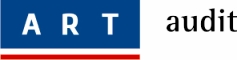 АУДИТОРСКОЕ ЗАКЛЮЧЕНИЕСВЕДЕНИЯ ОБ АУДИРУЕМОМ ЛИЦЕСВЕДЕНИЯ ОБ АУДИТОРЕМы провели аудит прилагаемой бухгалтерской отчетности Открытого акционерного общества Северного инвестиционного банка экономического развития, состоящей из:Бухгалтерского баланса (публикуемая форма) на 1 января 2011 года.Отчета о прибылях и убытках (публикуемая форма) за 2010 год.Отчет о движении денежных средств за 2010 год.Отчет об уровне достаточности капитала, величине резервов на покрытие сомнительных ссуд и иных активов на 1 января 2011 года.Сведения об обязательных нормативах по состоянию на 1 января 2011 года.Пояснительной   записки  к годовому отчету   кредитной организации по состоянию на  1 января 2011 года.ОТВЕТСТВЕННОСТЬ АУДИРУЕМОГО ЛИЦАЗА БУХГАЛТЕРСКУЮ ОТЧЕТНОСТЬРуководство аудируемого лица несет ответственность за составление и достоверность указанной бухгалтерской отчетности в соответствии с российскими правилами составления бухгалтерской отчетности и за систему внутреннего контроля, необходимую для составления бухгалтерской отчетности, не содержащей существенных искажений вследствие недобросовестных действий или ошибок.ОТВЕТСТВЕННОСТЬ АУДИТОРАНаша ответственность заключается в выражении мнения о достоверности бухгалтерской отчетности на основе проведенного нами аудита. Мы проводили аудит в соответствии с федеральными стандартами аудиторской деятельности. Данные стандарты требуют соблюдения применимых этических норм, а также планирования и проведения аудита таким образом, чтобы получить достаточную уверенность в том, что бухгалтерская отчетность не содержит существенных искажений.Аудит включал проведение аудиторских процедур, направленных на получение аудиторских доказательств, подтверждающих числовые показатели в бухгалтерской отчетности и раскрытие в ней информации. Выбор аудиторских процедур является предметом нашего суждения, которое основывается на оценке риска существенных искажений, допущенных вследствие недобросовестных действий или ошибок. В процессе оценки данного риска нами рассмотрена система внутреннего контроля, обеспечивающая составление и достоверность бухгалтерской отчетности, с целью выбора соответствующих аудиторских процедур, но не с целью выражения мнения об эффективности системы внутреннего контроля.Аудит также включал оценку надлежащего характера применяемой учетной политики и обоснованности оценочных показателей, полученных руководством аудируемого лица, оценку представления бухгалтерской отчетности в целом, а также оценку выполнения  экономических нормативов, установленных Банком России.Мы полагаем, что полученные в ходе аудита аудиторские доказательства дают достаточные основания для выражения мнения о достоверности бухгалтерской отчетности.	МНЕНИЕПо нашему мнению, бухгалтерская отчетность отражает достоверно во всех существенных отношениях финансовое положение Открытого акционерного общества Северного инвестиционного банка экономического развития по состоянию за 31 декабря 2010 года, результаты его финансово-хозяйственной деятельности и движение денежных средств за 2010 год в соответствии с российскими правилами составления бухгалтерской отчетности.ЗАО АК «Арт-АудитЗаместитель генерального директора                                              Данилова Т.А.(По Доверенности  от 01 февраля 2011 года, выданная сроком действия по 31 декабря 2013 года) 	 « 11» февраля 2011 годаПояснительная записка к годовому отчету за 2010 год ОАО «Северинвестбанк»Перечень основных операций, оказавших наибольшее влияние на изменение финансового результата. За 2010 год получено чистой прибыли 30 286 тыс. руб. или 100% к плану, что на 14 938 тыс. руб. или на 97,3 процента больше, чем за 2009 год.Основные факторы, повлиявшие на  увеличение прибыли:-  рост комиссионных доходов за расчетно-кассовое обслуживание юридических и физических лиц на 36 000 тыс. руб.; основной прирост получен за счет клиентов, осуществляющих  кассовые операции с наличными денежными средствами, по которым банком на протяжении всего года создавались неблагоприятные  условия для проведения ими таких операций путем установления жестких тарифов при снижении порогов сумм, снимаемых со счетов; - рост процентных доходов  на 4 327 тыс. руб.;- рост доходов от сдачи в аренду имущества на 3 101 тыс. руб.;Рост доходов обусловлен увеличением количества клиентов и улучшением их финансового состояния в после кризисный период, что привело к росту объемов и количества проводимых операций.Существенные события, способные оказать влияние на финансовую устойчивость.Основными факторами, оказавшими влияние на  финансовую устойчивость  банка в отчетном году, явились:1. Прирост по сравнению с началом года: –  капитала за счет нераспределенной прибыли   на  10   млн. руб.; со 198 млн. руб. до 208 млн. руб.; – остатков на расчетных счетах клиентов на 89 млн. руб. с 213 млн. руб. до 302 млн. руб.;– остатков на вкладах физических лиц на 95 млн. руб. со 131 млн. руб. до 226 млн. руб.;– кредитного портфеля на 117 млн. руб. с 394 млн. руб. до 511 млн. руб. с учетом размещения 80 млн. руб.  в ГУ ЦБ РФ по Белгородской области; –  количества открытых расчетных счетов за год на 426.         2. Реструктуризация (погашение) части ссудной задолженности в результате которой банком приобретены активы в виде ликвидных объектов недвижимости:      – автотранспортная  база по ул. Промышленная,15, включающая в себя земельный участок  площадью 8357 м2, стоимостью 12,5 млн. руб. и капитальные офисные и производственные  сооружения общей площадью 1706,8 м2, стоимостью 27,5 млн. руб.- земельный участок площадью 16100м2, стоимостью 4 млн. руб. прилегающий к промышленной базе  по ул. Кутузова,95, с целью повышения капитализации банка.Приобретенные активы сданы в аренду. За прошедший год получено доходов от сданного в аренду недвижимого имущества в сумме 6 млн. руб.         3. Введены в эксплуатацию  два дополнительных офиса для  расширения объемов деятельности банка:  –  во втором квартале доп. офис № 3, расположенный по адресу: ул. Князя Трубецкого, 26а, (площадь 73,1м2 , стоимость 5,6 млн. руб.), доходы за 2010 год 3,4 млн. руб.–  в четвертом квартале доп. офис № 4 по адресу ул. Шумилова, д.12, (площадь 57,9 м2 , стоимость 3,4 млн. руб.).Затраты по введенным в эксплуатацию дополнительным офисам начали окупаться в текущем году.         Изложенное выше позволяет сделать вывод, что банк выполнил возложенные на него задачи и заложил базу для дальнейшего роста возможностей в перспективе.Исходя из осторожных прогнозов экономической ситуации 2011-2012гг., стратегия развития на эти годы определяется, как плавное развитие банка в условиях снижения процентных ставок по кредитам  и неполного восстановления финансового положения заемщиков после кризиса.Степень концентрации основных рисков. Основная часть доходов (без учета восстановления резервов) получена от кредитных операций – 41% и доходов за расчетно-кассовое обслуживание юридических и физических лиц – 41%.Доля полученная, от кредитных операций снизилась по сравнению с прошлым годом на 10%, а доля комиссии за расчетно-кассовое обслуживание клиентов увеличились на 16%.  Доля доходов по операциям с ценными бумагами снизилась на 0,9% с 2,5% до 0,6%.Кредитный портфель на отчетную дату составляет 511 012 тыс. руб. и распределен  по отраслям следующим образом: - физические лица – 144 505 тыс. руб. – 28,3  %; - сельское хозяйство – 49 850  тыс. руб. – 9,7 %; - обрабатывающие производства – 20 100 млн. руб.  – 3,9 %; - торговля – 130 861 тыс. руб. –  25,6%; - транспорт – 41 316 тыс. руб. – 8,1 %; - строительство – 12 240 тыс. руб. – 2,4 % - прочие виды деятельности – 18 789 тыс. руб. – 3,7 %; - депозиты в ЦБ РФ – 80 000 тыс. руб. – 15,7 %; - депозит МБК – 2 455 тыс. руб. – 0,5%; - просроченные – 10 896 тыс. руб. – 2,1 %.По категориям качества кредиты банка оценены:I категория (стандартные) – 45 046 тыс. руб. или 10,5%II категория (нестандартные) – 294 683 тыс. руб. или 68,3%III категория (сомнительные) – 65 800 тыс. руб. или 15,3%IV категория (проблемные) – 3 729 тыс. руб. или 0,9%V категория (безнадежные) – 21 754 тыс. руб. или 5,0%Создано резервов на возможные потери по ссудам и приравненной к ней задолженности 63 523 тыс. руб. или 14,8 % от общей суммы задолженности по кредитам. Это произошло из-за ухудшения качества кредитного портфеля в послекризисной ситуации. Перечень существенных изменений, внесенных в учетную политику.В соответствии с изменениями в налоговом законодательстве установлен новый лимит стоимости объектов для принятия к учету в качестве основных средств – 40000 рублей.Краткие сведения о результатах инвентаризации статей баланса.	По состоянию на 1 декабря 2010г. произведена инвентаризация всех статей баланса, в том числе учитываемых на балансовых и внебалансовых счетах денежных средств и ценностей, основных средств материальных запасов, расчетов по требованиям и обязательствам по банковским операциям, расчетов с дебиторами и кредиторами.	Все имущество проверено в натуральной форме и внесено в инвентаризационные описи. Фактическое наличие имущества соответствует данным бухгалтерского учета. Произведена ревизия операционной кассы. Излишков и недостач не выявлено.	Дебиторская задолженность подтверждена актами сверки.Сведения о дебиторской и кредиторской задолженности.	Дебиторская задолженность по состоянию на 01.01.2011г. составляет 4276 тыс.руб. 	В составе дебиторской задолженности числится:- расчеты с поставщиками, подрядчиками и покупателями – 4253 тыс.руб., в том числе аванс по договору подряда на монтаж объекта недвижимости на сумму 3995 тыс. руб.;- требование банка за услуги по рассчетно-кассовому обслуживанию – 23 тыс.руб.	Результаты сверки дебиторской задолженности оформлены, где это необходимо, двухсторонними актами.	Кредиторская задолженность по состоянию на 01.01.2011г. составляет 5095 тыс.руб.	В составе кредиторской задолженности числится:- расчеты по налогам и сборам – 4659 тыс. руб.;- расчеты с поставщиками, подрядчиками и покупателями – 230 тыс. руб.- расчеты с прочими кредиторами – 206 тыс. руб.	Вся кредиторская задолженность является текущей и погашается  при наступлении срока платежа.Сведения о просроченной задолженности.	Просроченная задолженность по кредитам по состоянию на 01.012011г. составляет – 10896 тыс. руб., в том числе по трем юридическим лицам – 10460 тыс. руб., двум предпринимателям – 361 тыс. руб. и по трем физическим лицам – 75 тыс.руб.	По трем должникам имеются вступившие в силу решения суда о взыскании  в пользу банка, исполнительные листы переданы для принудительного взыскания долга в службу судебных приставов. По двум должникам осуществляется взыскании долга в судебном порядке. В отношении остальных должников производится работа по досудебному порядку урегулирования спора.Принципы и методы оценки отдельных статей баланса.	Основные средства учитываются на счетах по их учету в первоначальной оценке, исходя из фактических затрат на приобретение, сооружение, изготовление и доведение до состояния, в котором они пригодны для использования  за исключением суммы налогов, учитываемых в составе расходов.	Материальные запасы отражаются в учете по фактической стоимости, которая включает все расходы, связанные с приобретением.	Вложения в ценные бумаги оцениваются по справедливой стоимости через прибыль или убыток. Ценные бумаги переоцениваются в соответствии с Правилами ведения бухгалтерского учета и Учетной политики банка с отнесением сумм переоценки на счета по учету доходов и расходов текущего года. Для оценки выбывающих ценных бумаг принимается метод ФИФО. Все выпущенные ценные бумаги отражаются в бухгалтерском учете по номинальной стоимости.	Доходы и расходы отражаются по методу начисления.	Разводненная прибыль на акцию составила 0,33 тыс. руб.События после отчетной даты, свидетельствующие о возможных, после отчетной даты, условиях, в которых организация ведет свою деятельность, существенно влияющую на финансовое состояние активов и обязательств кредитной организации.	Корректирующие события после отчетной даты отражены в бухгалтерском учете в приложении и № 14 к Правилам ведения бухгалтерского учета в кредитных организациях № 302-П. К ним отнесены:- корректировка по налогу на прибыль за отчетный год;- уменьшение суммы резерва на возможные потери, сформированного по состоянию на отчетную дату и скорректированная с учетом информации, полученной при составлении годового отчета;- уточнение суммы доходов и расходов при получении после отчетной даты первичных документов, подтверждающих совершение операций, относящихся до 1 января нового года.	Некорректирующих событий после отчетной даты, существенно  влияющих на финансовое состояния банка, не было.Председатель правления						А.А. ЦурупаГлавный бухгалтер							Н.А. КульбидаАдресатАкционерам Открытого акционерного обществаСеверного инвестиционного банка экономического развитияНаименованиеОткрытое акционерное общество Северный инвестиционный банк экономического развития(Сокращенное наименование:  ОАО «Северинвестбанк»)Государственный регистрационный номерРегистрационный номер, присвоенный Банком России10231000004062264 от 21 августа 2000 годаМесто нахождения308004, Российская Федерация, город Белгород, ул. Щорса, дом №51НаименованиеЗакрытое акционерное общество Аудиторская компания
«Арт-Аудит»  (ЗАО АК «Арт-Аудит»)Государственный регистрационный номер1024101025134Место нахождения. Москва, Хорошевское шоссе, 32А Наименование СРОНекоммерческое Партнерство «Аудиторская Палата России»Номер в реестреОРНЗ 10201011614БУХГАЛТЕРСКИЙ БАЛАНСБУХГАЛТЕРСКИЙ БАЛАНСБУХГАЛТЕРСКИЙ БАЛАНСБУХГАЛТЕРСКИЙ БАЛАНСБУХГАЛТЕРСКИЙ БАЛАНС(публикуемая форма)(публикуемая форма)(публикуемая форма)(публикуемая форма)(публикуемая форма)на 1 января 2011 годана 1 января 2011 годана 1 января 2011 годаКредитной организацииКредитной организацииОткрытое акционерное общество "Северный инвестиционный банк экономического развития", Открытое акционерное общество "Северный инвестиционный банк экономического развития", Открытое акционерное общество "Северный инвестиционный банк экономического развития", Открытое акционерное общество "Северный инвестиционный банк экономического развития", Открытое акционерное общество "Северный инвестиционный банк экономического развития", Открытое акционерное общество "Северный инвестиционный банк экономического развития", Открытое акционерное общество "Северный инвестиционный банк экономического развития", Открытое акционерное общество "Северный инвестиционный банк экономического развития", Открытое акционерное общество "Северный инвестиционный банк экономического развития", Открытое акционерное общество "Северный инвестиционный банк экономического развития", Открытое акционерное общество "Северный инвестиционный банк экономического развития", ОАО "СЕВЕРИНВЕСТБАНК"ОАО "СЕВЕРИНВЕСТБАНК"ОАО "СЕВЕРИНВЕСТБАНК"          (полное фирменное и сокращенное фирменное наименование)          (полное фирменное и сокращенное фирменное наименование)          (полное фирменное и сокращенное фирменное наименование)          (полное фирменное и сокращенное фирменное наименование)          (полное фирменное и сокращенное фирменное наименование)          (полное фирменное и сокращенное фирменное наименование)Регистрационный номер 2264, БИК-код 041403747Регистрационный номер 2264, БИК-код 041403747Регистрационный номер 2264, БИК-код 041403747Регистрационный номер 2264, БИК-код 041403747Регистрационный номер 2264, БИК-код 041403747Регистрационный номер 2264, БИК-код 041403747Почтовый адрес . Белгород, ул. Щорса, д.51Почтовый адрес . Белгород, ул. Щорса, д.51Почтовый адрес . Белгород, ул. Щорса, д.51Почтовый адрес . Белгород, ул. Щорса, д.51Почтовый адрес . Белгород, ул. Щорса, д.51Почтовый адрес . Белгород, ул. Щорса, д.51Почтовый адрес . Белгород, ул. Щорса, д.51Почтовый адрес . Белгород, ул. Щорса, д.51Почтовый адрес . Белгород, ул. Щорса, д.51Почтовый адрес . Белгород, ул. Щорса, д.51Почтовый адрес . Белгород, ул. Щорса, д.51Почтовый адрес . Белгород, ул. Щорса, д.51Почтовый адрес . Белгород, ул. Щорса, д.51Код формы  0409806Код формы  0409806Код формы  0409806Код формы  0409806Код формы  0409806Годовая,тыс. руб.Годовая,тыс. руб.Годовая,тыс. руб.Годовая,тыс. руб.Годовая,тыс. руб.Номер строкиНаименование статьиНаименование статьиНаименование статьиНаименование статьиНаименование статьиНаименование статьиНаименование статьиНаименование статьиНаименование статьиДанные на отчетную датуДанные на отчетную датуДанные на соответствующую отчетную дату прошлого года1222222222334I. АКТИВЫI. АКТИВЫI. АКТИВЫI. АКТИВЫI. АКТИВЫI. АКТИВЫI. АКТИВЫI. АКТИВЫI. АКТИВЫI. АКТИВЫI. АКТИВЫI. АКТИВЫI. АКТИВЫ1. Денежные средства Денежные средства Денежные средства Денежные средства Денежные средства Денежные средства Денежные средства Денежные средства Денежные средства 2243922439128242. Средства кредитных организаций в Центральном банке Российской ФедерацииСредства кредитных организаций в Центральном банке Российской ФедерацииСредства кредитных организаций в Центральном банке Российской ФедерацииСредства кредитных организаций в Центральном банке Российской ФедерацииСредства кредитных организаций в Центральном банке Российской ФедерацииСредства кредитных организаций в Центральном банке Российской ФедерацииСредства кредитных организаций в Центральном банке Российской ФедерацииСредства кредитных организаций в Центральном банке Российской ФедерацииСредства кредитных организаций в Центральном банке Российской Федерации122620122620909632.1.Обязательные резервы Обязательные резервы Обязательные резервы Обязательные резервы Обязательные резервы Обязательные резервы Обязательные резервы Обязательные резервы Обязательные резервы 4636463629123. Средства  в кредитных организациях Средства  в кредитных организациях Средства  в кредитных организациях Средства  в кредитных организациях Средства  в кредитных организациях Средства  в кредитных организациях Средства  в кредитных организациях Средства  в кредитных организациях Средства  в кредитных организациях 7935793540614. Чистые вложения в ценные бумаги, оцениваемые по справедливой стоимости через прибыль или убытокЧистые вложения в ценные бумаги, оцениваемые по справедливой стоимости через прибыль или убытокЧистые вложения в ценные бумаги, оцениваемые по справедливой стоимости через прибыль или убытокЧистые вложения в ценные бумаги, оцениваемые по справедливой стоимости через прибыль или убытокЧистые вложения в ценные бумаги, оцениваемые по справедливой стоимости через прибыль или убытокЧистые вложения в ценные бумаги, оцениваемые по справедливой стоимости через прибыль или убытокЧистые вложения в ценные бумаги, оцениваемые по справедливой стоимости через прибыль или убытокЧистые вложения в ценные бумаги, оцениваемые по справедливой стоимости через прибыль или убытокЧистые вложения в ценные бумаги, оцениваемые по справедливой стоимости через прибыль или убыток3514351450615. Чистая  ссудная задолженность     Чистая  ссудная задолженность     Чистая  ссудная задолженность     Чистая  ссудная задолженность     Чистая  ссудная задолженность     Чистая  ссудная задолженность     Чистая  ссудная задолженность     Чистая  ссудная задолженность     Чистая  ссудная задолженность     4521234521233551846. Чистые вложения в ценные бумаги и другие финансовые активы, имеющиеся в наличии для продажи  Чистые вложения в ценные бумаги и другие финансовые активы, имеющиеся в наличии для продажи  Чистые вложения в ценные бумаги и другие финансовые активы, имеющиеся в наличии для продажи  Чистые вложения в ценные бумаги и другие финансовые активы, имеющиеся в наличии для продажи  Чистые вложения в ценные бумаги и другие финансовые активы, имеющиеся в наличии для продажи  Чистые вложения в ценные бумаги и другие финансовые активы, имеющиеся в наличии для продажи  Чистые вложения в ценные бумаги и другие финансовые активы, имеющиеся в наличии для продажи  Чистые вложения в ценные бумаги и другие финансовые активы, имеющиеся в наличии для продажи  Чистые вложения в ценные бумаги и другие финансовые активы, имеющиеся в наличии для продажи  0006.1.Инвестиции в дочерние и зависимые организацииИнвестиции в дочерние и зависимые организацииИнвестиции в дочерние и зависимые организацииИнвестиции в дочерние и зависимые организацииИнвестиции в дочерние и зависимые организацииИнвестиции в дочерние и зависимые организацииИнвестиции в дочерние и зависимые организацииИнвестиции в дочерние и зависимые организацииИнвестиции в дочерние и зависимые организации0007. Чистые вложения в  ценные бумаги,  удерживаемые до погашения   Чистые вложения в  ценные бумаги,  удерживаемые до погашения   Чистые вложения в  ценные бумаги,  удерживаемые до погашения   Чистые вложения в  ценные бумаги,  удерживаемые до погашения   Чистые вложения в  ценные бумаги,  удерживаемые до погашения   Чистые вложения в  ценные бумаги,  удерживаемые до погашения   Чистые вложения в  ценные бумаги,  удерживаемые до погашения   Чистые вложения в  ценные бумаги,  удерживаемые до погашения   Чистые вложения в  ценные бумаги,  удерживаемые до погашения   0008. Основные средства, нематериальные активы и материальные запасы Основные средства, нематериальные активы и материальные запасы Основные средства, нематериальные активы и материальные запасы Основные средства, нематериальные активы и материальные запасы Основные средства, нематериальные активы и материальные запасы Основные средства, нематериальные активы и материальные запасы Основные средства, нематериальные активы и материальные запасы Основные средства, нематериальные активы и материальные запасы Основные средства, нематериальные активы и материальные запасы 2189252189251692779. Прочие активы Прочие активы Прочие активы Прочие активы Прочие активы Прочие активы Прочие активы Прочие активы Прочие активы 72797279178510. Всего активов Всего активов Всего активов Всего активов Всего активов Всего активов Всего активов Всего активов Всего активов 834835834835639155II. ПАССИВЫII. ПАССИВЫII. ПАССИВЫII. ПАССИВЫII. ПАССИВЫII. ПАССИВЫII. ПАССИВЫII. ПАССИВЫII. ПАССИВЫII. ПАССИВЫII. ПАССИВЫII. ПАССИВЫII. ПАССИВЫ11. Кредиты, депозиты и прочие средства Центрального банка Российской Федерации    Кредиты, депозиты и прочие средства Центрального банка Российской Федерации    Кредиты, депозиты и прочие средства Центрального банка Российской Федерации    Кредиты, депозиты и прочие средства Центрального банка Российской Федерации    Кредиты, депозиты и прочие средства Центрального банка Российской Федерации    Кредиты, депозиты и прочие средства Центрального банка Российской Федерации    Кредиты, депозиты и прочие средства Центрального банка Российской Федерации    Кредиты, депозиты и прочие средства Центрального банка Российской Федерации    Кредиты, депозиты и прочие средства Центрального банка Российской Федерации    00012. Средства кредитных  организаций Средства кредитных  организаций Средства кредитных  организаций Средства кредитных  организаций Средства кредитных  организаций Средства кредитных  организаций Средства кредитных  организаций Средства кредитных  организаций Средства кредитных  организаций 001000013. Средства клиентов, не являющихся кредитными организациямиСредства клиентов, не являющихся кредитными организациямиСредства клиентов, не являющихся кредитными организациямиСредства клиентов, не являющихся кредитными организациямиСредства клиентов, не являющихся кредитными организациямиСредства клиентов, не являющихся кредитными организациямиСредства клиентов, не являющихся кредитными организациямиСредства клиентов, не являющихся кредитными организациямиСредства клиентов, не являющихся кредитными организациями60984760984742758513.1.Вклады  физических лиц Вклады  физических лиц Вклады  физических лиц Вклады  физических лиц Вклады  физических лиц Вклады  физических лиц Вклады  физических лиц Вклады  физических лиц Вклады  физических лиц 22569622569613186214.Финансовые обязательства, оцениваемые по справедливой стоимости через прибыль или убытокФинансовые обязательства, оцениваемые по справедливой стоимости через прибыль или убытокФинансовые обязательства, оцениваемые по справедливой стоимости через прибыль или убытокФинансовые обязательства, оцениваемые по справедливой стоимости через прибыль или убытокФинансовые обязательства, оцениваемые по справедливой стоимости через прибыль или убытокФинансовые обязательства, оцениваемые по справедливой стоимости через прибыль или убытокФинансовые обязательства, оцениваемые по справедливой стоимости через прибыль или убытокФинансовые обязательства, оцениваемые по справедливой стоимости через прибыль или убытокФинансовые обязательства, оцениваемые по справедливой стоимости через прибыль или убыток00015. Выпущенные долговые обязательства Выпущенные долговые обязательства Выпущенные долговые обязательства Выпущенные долговые обязательства Выпущенные долговые обязательства Выпущенные долговые обязательства Выпущенные долговые обязательства Выпущенные долговые обязательства Выпущенные долговые обязательства 0065016. Прочие обязательства Прочие обязательства Прочие обязательства Прочие обязательства Прочие обязательства Прочие обязательства Прочие обязательства Прочие обязательства Прочие обязательства 54885488165117.  Резервы  на возможные потери по условным обязательствам кредитного характера, прочим возможным потерям и  операциям с резидентами офшорных зон  Резервы  на возможные потери по условным обязательствам кредитного характера, прочим возможным потерям и  операциям с резидентами офшорных зон  Резервы  на возможные потери по условным обязательствам кредитного характера, прочим возможным потерям и  операциям с резидентами офшорных зон  Резервы  на возможные потери по условным обязательствам кредитного характера, прочим возможным потерям и  операциям с резидентами офшорных зон  Резервы  на возможные потери по условным обязательствам кредитного характера, прочим возможным потерям и  операциям с резидентами офшорных зон  Резервы  на возможные потери по условным обязательствам кредитного характера, прочим возможным потерям и  операциям с резидентами офшорных зон  Резервы  на возможные потери по условным обязательствам кредитного характера, прочим возможным потерям и  операциям с резидентами офшорных зон  Резервы  на возможные потери по условным обязательствам кредитного характера, прочим возможным потерям и  операциям с резидентами офшорных зон  Резервы  на возможные потери по условным обязательствам кредитного характера, прочим возможным потерям и  операциям с резидентами офшорных зон  4655465512718. Всего обязательств Всего обязательств Всего обязательств Всего обязательств Всего обязательств Всего обязательств Всего обязательств Всего обязательств Всего обязательств 619990619990440013III. ИСТОЧНИКИ СОБСТВЕННЫХ СРЕДСТВIII. ИСТОЧНИКИ СОБСТВЕННЫХ СРЕДСТВIII. ИСТОЧНИКИ СОБСТВЕННЫХ СРЕДСТВIII. ИСТОЧНИКИ СОБСТВЕННЫХ СРЕДСТВIII. ИСТОЧНИКИ СОБСТВЕННЫХ СРЕДСТВIII. ИСТОЧНИКИ СОБСТВЕННЫХ СРЕДСТВIII. ИСТОЧНИКИ СОБСТВЕННЫХ СРЕДСТВIII. ИСТОЧНИКИ СОБСТВЕННЫХ СРЕДСТВIII. ИСТОЧНИКИ СОБСТВЕННЫХ СРЕДСТВIII. ИСТОЧНИКИ СОБСТВЕННЫХ СРЕДСТВIII. ИСТОЧНИКИ СОБСТВЕННЫХ СРЕДСТВIII. ИСТОЧНИКИ СОБСТВЕННЫХ СРЕДСТВIII. ИСТОЧНИКИ СОБСТВЕННЫХ СРЕДСТВ19.Средства акционеров (участников) Средства акционеров (участников) Средства акционеров (участников) Средства акционеров (участников) Средства акционеров (участников) Средства акционеров (участников) Средства акционеров (участников) Средства акционеров (участников) Средства акционеров (участников) 92000920009200020.Собственные акции (доли), выкупленные у акционеров (участников)Собственные акции (доли), выкупленные у акционеров (участников)Собственные акции (доли), выкупленные у акционеров (участников)Собственные акции (доли), выкупленные у акционеров (участников)Собственные акции (доли), выкупленные у акционеров (участников)Собственные акции (доли), выкупленные у акционеров (участников)Собственные акции (доли), выкупленные у акционеров (участников)Собственные акции (доли), выкупленные у акционеров (участников)Собственные акции (доли), выкупленные у акционеров (участников)00021.Эмиссионный доход             Эмиссионный доход             Эмиссионный доход             Эмиссионный доход             Эмиссионный доход             Эмиссионный доход             Эмиссионный доход             Эмиссионный доход             Эмиссионный доход             00022.Резервный фондРезервный фондРезервный фондРезервный фондРезервный фондРезервный фондРезервный фондРезервный фондРезервный фонд77797779701323.Переоценка по справедливой стоимости ценных бумаг, имеющихся в наличии для продажиПереоценка по справедливой стоимости ценных бумаг, имеющихся в наличии для продажиПереоценка по справедливой стоимости ценных бумаг, имеющихся в наличии для продажиПереоценка по справедливой стоимости ценных бумаг, имеющихся в наличии для продажиПереоценка по справедливой стоимости ценных бумаг, имеющихся в наличии для продажиПереоценка по справедливой стоимости ценных бумаг, имеющихся в наличии для продажиПереоценка по справедливой стоимости ценных бумаг, имеющихся в наличии для продажиПереоценка по справедливой стоимости ценных бумаг, имеющихся в наличии для продажиПереоценка по справедливой стоимости ценных бумаг, имеющихся в наличии для продажи00024.Переоценка основных средствПереоценка основных средствПереоценка основных средствПереоценка основных средствПереоценка основных средствПереоценка основных средствПереоценка основных средствПереоценка основных средствПереоценка основных средств75332753327533925.Нераспределенная прибыль (непокрытые убытки) прошлых летНераспределенная прибыль (непокрытые убытки) прошлых летНераспределенная прибыль (непокрытые убытки) прошлых летНераспределенная прибыль (непокрытые убытки) прошлых летНераспределенная прибыль (непокрытые убытки) прошлых летНераспределенная прибыль (непокрытые убытки) прошлых летНераспределенная прибыль (непокрытые убытки) прошлых летНераспределенная прибыль (непокрытые убытки) прошлых летНераспределенная прибыль (непокрытые убытки) прошлых лет94489448944226.Неиспользованная прибыль (убыток) за отчетный периодНеиспользованная прибыль (убыток) за отчетный периодНеиспользованная прибыль (убыток) за отчетный периодНеиспользованная прибыль (убыток) за отчетный периодНеиспользованная прибыль (убыток) за отчетный периодНеиспользованная прибыль (убыток) за отчетный периодНеиспользованная прибыль (убыток) за отчетный периодНеиспользованная прибыль (убыток) за отчетный периодНеиспользованная прибыль (убыток) за отчетный период30286302861534827.Всего источников собственных средств Всего источников собственных средств Всего источников собственных средств Всего источников собственных средств Всего источников собственных средств Всего источников собственных средств Всего источников собственных средств Всего источников собственных средств Всего источников собственных средств 214845214845199142IV. ВНЕБАЛАНСОВЫЕ ОБЯЗАТЕЛЬСТВА   IV. ВНЕБАЛАНСОВЫЕ ОБЯЗАТЕЛЬСТВА   IV. ВНЕБАЛАНСОВЫЕ ОБЯЗАТЕЛЬСТВА   IV. ВНЕБАЛАНСОВЫЕ ОБЯЗАТЕЛЬСТВА   IV. ВНЕБАЛАНСОВЫЕ ОБЯЗАТЕЛЬСТВА   IV. ВНЕБАЛАНСОВЫЕ ОБЯЗАТЕЛЬСТВА   IV. ВНЕБАЛАНСОВЫЕ ОБЯЗАТЕЛЬСТВА   IV. ВНЕБАЛАНСОВЫЕ ОБЯЗАТЕЛЬСТВА   IV. ВНЕБАЛАНСОВЫЕ ОБЯЗАТЕЛЬСТВА   IV. ВНЕБАЛАНСОВЫЕ ОБЯЗАТЕЛЬСТВА   IV. ВНЕБАЛАНСОВЫЕ ОБЯЗАТЕЛЬСТВА   IV. ВНЕБАЛАНСОВЫЕ ОБЯЗАТЕЛЬСТВА   IV. ВНЕБАЛАНСОВЫЕ ОБЯЗАТЕЛЬСТВА   28.Безотзывные обязательства кредитной  организации   Безотзывные обязательства кредитной  организации   Безотзывные обязательства кредитной  организации   Безотзывные обязательства кредитной  организации   Безотзывные обязательства кредитной  организации   Безотзывные обязательства кредитной  организации   Безотзывные обязательства кредитной  организации   Безотзывные обязательства кредитной  организации   Безотзывные обязательства кредитной  организации   40311403111039329.Выданные кредитной организацией гарантии и поручительстваВыданные кредитной организацией гарантии и поручительстваВыданные кредитной организацией гарантии и поручительстваВыданные кредитной организацией гарантии и поручительстваВыданные кредитной организацией гарантии и поручительстваВыданные кредитной организацией гарантии и поручительстваВыданные кредитной организацией гарантии и поручительстваВыданные кредитной организацией гарантии и поручительстваВыданные кредитной организацией гарантии и поручительства212721270Председатель Правления               А.А. ЦурупаПредседатель Правления               А.А. ЦурупаПредседатель Правления               А.А. ЦурупаПредседатель Правления               А.А. ЦурупаГлавный бухгалтер               Н.А. КульбидаГлавный бухгалтер               Н.А. КульбидаГлавный бухгалтер               Н.А. КульбидаГлавный бухгалтер               Н.А. КульбидаГлавный бухгалтер               Н.А. КульбидаГлавный бухгалтер               Н.А. КульбидаГлавный бухгалтер               Н.А. КульбидаОТЧЕТ О ПРИБЫЛЯХ И УБЫТКАХОТЧЕТ О ПРИБЫЛЯХ И УБЫТКАХОТЧЕТ О ПРИБЫЛЯХ И УБЫТКАХОТЧЕТ О ПРИБЫЛЯХ И УБЫТКАХОТЧЕТ О ПРИБЫЛЯХ И УБЫТКАХОТЧЕТ О ПРИБЫЛЯХ И УБЫТКАХ             (публикуемая форма)             (публикуемая форма)             (публикуемая форма)             (публикуемая форма)             (публикуемая форма)             (публикуемая форма)             (публикуемая форма)             (публикуемая форма)за .за .за .за .за .за .Кредитной организацииКредитной организацииКредитной организацииКредитной организацииКредитной организацииКредитной организацииКредитной организацииКредитной организацииОткрытое акционерное общество "Северный инвестиционный банк экономического развития", ОАО "СЕВЕРИНВЕСТБАНК"Открытое акционерное общество "Северный инвестиционный банк экономического развития", ОАО "СЕВЕРИНВЕСТБАНК"Открытое акционерное общество "Северный инвестиционный банк экономического развития", ОАО "СЕВЕРИНВЕСТБАНК"Открытое акционерное общество "Северный инвестиционный банк экономического развития", ОАО "СЕВЕРИНВЕСТБАНК"Открытое акционерное общество "Северный инвестиционный банк экономического развития", ОАО "СЕВЕРИНВЕСТБАНК"Открытое акционерное общество "Северный инвестиционный банк экономического развития", ОАО "СЕВЕРИНВЕСТБАНК"Открытое акционерное общество "Северный инвестиционный банк экономического развития", ОАО "СЕВЕРИНВЕСТБАНК"Открытое акционерное общество "Северный инвестиционный банк экономического развития", ОАО "СЕВЕРИНВЕСТБАНК"Открытое акционерное общество "Северный инвестиционный банк экономического развития", ОАО "СЕВЕРИНВЕСТБАНК"Открытое акционерное общество "Северный инвестиционный банк экономического развития", ОАО "СЕВЕРИНВЕСТБАНК"Открытое акционерное общество "Северный инвестиционный банк экономического развития", ОАО "СЕВЕРИНВЕСТБАНК"Открытое акционерное общество "Северный инвестиционный банк экономического развития", ОАО "СЕВЕРИНВЕСТБАНК"Открытое акционерное общество "Северный инвестиционный банк экономического развития", ОАО "СЕВЕРИНВЕСТБАНК"Открытое акционерное общество "Северный инвестиционный банк экономического развития", ОАО "СЕВЕРИНВЕСТБАНК"(полное фирменное и сокращенное фирменное наименование)(полное фирменное и сокращенное фирменное наименование)(полное фирменное и сокращенное фирменное наименование)(полное фирменное и сокращенное фирменное наименование)(полное фирменное и сокращенное фирменное наименование)(полное фирменное и сокращенное фирменное наименование)(полное фирменное и сокращенное фирменное наименование)(полное фирменное и сокращенное фирменное наименование)(полное фирменное и сокращенное фирменное наименование)(полное фирменное и сокращенное фирменное наименование)Почтовый адресПочтовый адресПочтовый адресПочтовый адресПочтовый адресПочтовый адрес. Белгород, ул. Щорса, д.51. Белгород, ул. Щорса, д.51. Белгород, ул. Щорса, д.51. Белгород, ул. Щорса, д.51. Белгород, ул. Щорса, д.51. Белгород, ул. Щорса, д.51. Белгород, ул. Щорса, д.51. Белгород, ул. Щорса, д.51. Белгород, ул. Щорса, д.51. Белгород, ул. Щорса, д.51. Белгород, ул. Щорса, д.51. Белгород, ул. Щорса, д.51. Белгород, ул. Щорса, д.51. Белгород, ул. Щорса, д.51. Белгород, ул. Щорса, д.51. Белгород, ул. Щорса, д.51Код формы  0409807Код формы  0409807Код формы  0409807Код формы  0409807Код формы  0409807Код формы  0409807Годовая, тыс. руб.Годовая, тыс. руб.Годовая, тыс. руб.Годовая, тыс. руб.Годовая, тыс. руб.Годовая, тыс. руб.Номер строкиНомер строкиНаименование статьиНаименование статьиНаименование статьиНаименование статьиНаименование статьиНаименование статьиНаименование статьиНаименование статьиНаименование статьиНаименование статьиНаименование статьиНаименование статьиНаименование статьиНаименование статьиНаименование статьиНаименование статьиНаименование статьиНаименование статьиНаименование статьиНаименование статьиНаименование статьиНаименование статьиНаименование статьиНаименование статьиНаименование статьиДанные за отчетный периодДанные за отчетный периодДанные за соответствующий период прошлого годаДанные за соответствующий период прошлого года112222222222222222222222222334411Процентные доходы, всего,
в том числе:Процентные доходы, всего,
в том числе:Процентные доходы, всего,
в том числе:Процентные доходы, всего,
в том числе:Процентные доходы, всего,
в том числе:Процентные доходы, всего,
в том числе:Процентные доходы, всего,
в том числе:Процентные доходы, всего,
в том числе:Процентные доходы, всего,
в том числе:Процентные доходы, всего,
в том числе:Процентные доходы, всего,
в том числе:Процентные доходы, всего,
в том числе:Процентные доходы, всего,
в том числе:Процентные доходы, всего,
в том числе:Процентные доходы, всего,
в том числе:Процентные доходы, всего,
в том числе:Процентные доходы, всего,
в том числе:Процентные доходы, всего,
в том числе:Процентные доходы, всего,
в том числе:Процентные доходы, всего,
в том числе:Процентные доходы, всего,
в том числе:Процентные доходы, всего,
в том числе:Процентные доходы, всего,
в том числе:Процентные доходы, всего,
в том числе:Процентные доходы, всего,
в том числе:667176671762789627891.11.1От размещения средств в кредитных организацияхОт размещения средств в кредитных организацияхОт размещения средств в кредитных организацияхОт размещения средств в кредитных организацияхОт размещения средств в кредитных организацияхОт размещения средств в кредитных организацияхОт размещения средств в кредитных организацияхОт размещения средств в кредитных организацияхОт размещения средств в кредитных организацияхОт размещения средств в кредитных организацияхОт размещения средств в кредитных организацияхОт размещения средств в кредитных организацияхОт размещения средств в кредитных организацияхОт размещения средств в кредитных организацияхОт размещения средств в кредитных организацияхОт размещения средств в кредитных организацияхОт размещения средств в кредитных организацияхОт размещения средств в кредитных организацияхОт размещения средств в кредитных организацияхОт размещения средств в кредитных организацияхОт размещения средств в кредитных организацияхОт размещения средств в кредитных организацияхОт размещения средств в кредитных организацияхОт размещения средств в кредитных организацияхОт размещения средств в кредитных организациях15521552107410741.21.2От ссуд, предоставленных клиентам, не являющимся кредитными организациямиОт ссуд, предоставленных клиентам, не являющимся кредитными организациямиОт ссуд, предоставленных клиентам, не являющимся кредитными организациямиОт ссуд, предоставленных клиентам, не являющимся кредитными организациямиОт ссуд, предоставленных клиентам, не являющимся кредитными организациямиОт ссуд, предоставленных клиентам, не являющимся кредитными организациямиОт ссуд, предоставленных клиентам, не являющимся кредитными организациямиОт ссуд, предоставленных клиентам, не являющимся кредитными организациямиОт ссуд, предоставленных клиентам, не являющимся кредитными организациямиОт ссуд, предоставленных клиентам, не являющимся кредитными организациямиОт ссуд, предоставленных клиентам, не являющимся кредитными организациямиОт ссуд, предоставленных клиентам, не являющимся кредитными организациямиОт ссуд, предоставленных клиентам, не являющимся кредитными организациямиОт ссуд, предоставленных клиентам, не являющимся кредитными организациямиОт ссуд, предоставленных клиентам, не являющимся кредитными организациямиОт ссуд, предоставленных клиентам, не являющимся кредитными организациямиОт ссуд, предоставленных клиентам, не являющимся кредитными организациямиОт ссуд, предоставленных клиентам, не являющимся кредитными организациямиОт ссуд, предоставленных клиентам, не являющимся кредитными организациямиОт ссуд, предоставленных клиентам, не являющимся кредитными организациямиОт ссуд, предоставленных клиентам, не являющимся кредитными организациямиОт ссуд, предоставленных клиентам, не являющимся кредитными организациямиОт ссуд, предоставленных клиентам, не являющимся кредитными организациямиОт ссуд, предоставленных клиентам, не являющимся кредитными организациямиОт ссуд, предоставленных клиентам, не являющимся кредитными организациями651656516561715617151.31.3От оказания услуг по финансовой аренде (лизингу) От оказания услуг по финансовой аренде (лизингу) От оказания услуг по финансовой аренде (лизингу) От оказания услуг по финансовой аренде (лизингу) От оказания услуг по финансовой аренде (лизингу) От оказания услуг по финансовой аренде (лизингу) От оказания услуг по финансовой аренде (лизингу) От оказания услуг по финансовой аренде (лизингу) От оказания услуг по финансовой аренде (лизингу) От оказания услуг по финансовой аренде (лизингу) От оказания услуг по финансовой аренде (лизингу) От оказания услуг по финансовой аренде (лизингу) От оказания услуг по финансовой аренде (лизингу) От оказания услуг по финансовой аренде (лизингу) От оказания услуг по финансовой аренде (лизингу) От оказания услуг по финансовой аренде (лизингу) От оказания услуг по финансовой аренде (лизингу) От оказания услуг по финансовой аренде (лизингу) От оказания услуг по финансовой аренде (лизингу) От оказания услуг по финансовой аренде (лизингу) От оказания услуг по финансовой аренде (лизингу) От оказания услуг по финансовой аренде (лизингу) От оказания услуг по финансовой аренде (лизингу) От оказания услуг по финансовой аренде (лизингу) От оказания услуг по финансовой аренде (лизингу) 00001.41.4От вложений в ценные бумагиОт вложений в ценные бумагиОт вложений в ценные бумагиОт вложений в ценные бумагиОт вложений в ценные бумагиОт вложений в ценные бумагиОт вложений в ценные бумагиОт вложений в ценные бумагиОт вложений в ценные бумагиОт вложений в ценные бумагиОт вложений в ценные бумагиОт вложений в ценные бумагиОт вложений в ценные бумагиОт вложений в ценные бумагиОт вложений в ценные бумагиОт вложений в ценные бумагиОт вложений в ценные бумагиОт вложений в ценные бумагиОт вложений в ценные бумагиОт вложений в ценные бумагиОт вложений в ценные бумагиОт вложений в ценные бумагиОт вложений в ценные бумагиОт вложений в ценные бумагиОт вложений в ценные бумаги000022Процентные расходы, всего,в том числе:Процентные расходы, всего,в том числе:Процентные расходы, всего,в том числе:Процентные расходы, всего,в том числе:Процентные расходы, всего,в том числе:Процентные расходы, всего,в том числе:Процентные расходы, всего,в том числе:Процентные расходы, всего,в том числе:Процентные расходы, всего,в том числе:Процентные расходы, всего,в том числе:Процентные расходы, всего,в том числе:Процентные расходы, всего,в том числе:Процентные расходы, всего,в том числе:Процентные расходы, всего,в том числе:Процентные расходы, всего,в том числе:Процентные расходы, всего,в том числе:Процентные расходы, всего,в том числе:Процентные расходы, всего,в том числе:Процентные расходы, всего,в том числе:Процентные расходы, всего,в том числе:Процентные расходы, всего,в том числе:Процентные расходы, всего,в том числе:Процентные расходы, всего,в том числе:Процентные расходы, всего,в том числе:Процентные расходы, всего,в том числе:226522265224581245812.12.1По привлеченным средствам кредитных организацийПо привлеченным средствам кредитных организацийПо привлеченным средствам кредитных организацийПо привлеченным средствам кредитных организацийПо привлеченным средствам кредитных организацийПо привлеченным средствам кредитных организацийПо привлеченным средствам кредитных организацийПо привлеченным средствам кредитных организацийПо привлеченным средствам кредитных организацийПо привлеченным средствам кредитных организацийПо привлеченным средствам кредитных организацийПо привлеченным средствам кредитных организацийПо привлеченным средствам кредитных организацийПо привлеченным средствам кредитных организацийПо привлеченным средствам кредитных организацийПо привлеченным средствам кредитных организацийПо привлеченным средствам кредитных организацийПо привлеченным средствам кредитных организацийПо привлеченным средствам кредитных организацийПо привлеченным средствам кредитных организацийПо привлеченным средствам кредитных организацийПо привлеченным средствам кредитных организацийПо привлеченным средствам кредитных организацийПо привлеченным средствам кредитных организацийПо привлеченным средствам кредитных организаций177177122512252.22.2По привлеченным средствам клиентов, не являющихся кредитыми организациямиПо привлеченным средствам клиентов, не являющихся кредитыми организациямиПо привлеченным средствам клиентов, не являющихся кредитыми организациямиПо привлеченным средствам клиентов, не являющихся кредитыми организациямиПо привлеченным средствам клиентов, не являющихся кредитыми организациямиПо привлеченным средствам клиентов, не являющихся кредитыми организациямиПо привлеченным средствам клиентов, не являющихся кредитыми организациямиПо привлеченным средствам клиентов, не являющихся кредитыми организациямиПо привлеченным средствам клиентов, не являющихся кредитыми организациямиПо привлеченным средствам клиентов, не являющихся кредитыми организациямиПо привлеченным средствам клиентов, не являющихся кредитыми организациямиПо привлеченным средствам клиентов, не являющихся кредитыми организациямиПо привлеченным средствам клиентов, не являющихся кредитыми организациямиПо привлеченным средствам клиентов, не являющихся кредитыми организациямиПо привлеченным средствам клиентов, не являющихся кредитыми организациямиПо привлеченным средствам клиентов, не являющихся кредитыми организациямиПо привлеченным средствам клиентов, не являющихся кредитыми организациямиПо привлеченным средствам клиентов, не являющихся кредитыми организациямиПо привлеченным средствам клиентов, не являющихся кредитыми организациямиПо привлеченным средствам клиентов, не являющихся кредитыми организациямиПо привлеченным средствам клиентов, не являющихся кредитыми организациямиПо привлеченным средствам клиентов, не являющихся кредитыми организациямиПо привлеченным средствам клиентов, не являющихся кредитыми организациямиПо привлеченным средствам клиентов, не являющихся кредитыми организациямиПо привлеченным средствам клиентов, не являющихся кредитыми организациями224752247523261232612.32.3По выпущенным долговым обязательствамПо выпущенным долговым обязательствамПо выпущенным долговым обязательствамПо выпущенным долговым обязательствамПо выпущенным долговым обязательствамПо выпущенным долговым обязательствамПо выпущенным долговым обязательствамПо выпущенным долговым обязательствамПо выпущенным долговым обязательствамПо выпущенным долговым обязательствамПо выпущенным долговым обязательствамПо выпущенным долговым обязательствамПо выпущенным долговым обязательствамПо выпущенным долговым обязательствамПо выпущенным долговым обязательствамПо выпущенным долговым обязательствамПо выпущенным долговым обязательствамПо выпущенным долговым обязательствамПо выпущенным долговым обязательствамПо выпущенным долговым обязательствамПо выпущенным долговым обязательствамПо выпущенным долговым обязательствамПо выпущенным долговым обязательствамПо выпущенным долговым обязательствамПо выпущенным долговым обязательствам00959533Чистые процентные доходы (отрицательная процентная маржа)Чистые процентные доходы (отрицательная процентная маржа)Чистые процентные доходы (отрицательная процентная маржа)Чистые процентные доходы (отрицательная процентная маржа)Чистые процентные доходы (отрицательная процентная маржа)Чистые процентные доходы (отрицательная процентная маржа)Чистые процентные доходы (отрицательная процентная маржа)Чистые процентные доходы (отрицательная процентная маржа)Чистые процентные доходы (отрицательная процентная маржа)Чистые процентные доходы (отрицательная процентная маржа)Чистые процентные доходы (отрицательная процентная маржа)Чистые процентные доходы (отрицательная процентная маржа)Чистые процентные доходы (отрицательная процентная маржа)Чистые процентные доходы (отрицательная процентная маржа)Чистые процентные доходы (отрицательная процентная маржа)Чистые процентные доходы (отрицательная процентная маржа)Чистые процентные доходы (отрицательная процентная маржа)Чистые процентные доходы (отрицательная процентная маржа)Чистые процентные доходы (отрицательная процентная маржа)Чистые процентные доходы (отрицательная процентная маржа)Чистые процентные доходы (отрицательная процентная маржа)Чистые процентные доходы (отрицательная процентная маржа)Чистые процентные доходы (отрицательная процентная маржа)Чистые процентные доходы (отрицательная процентная маржа)Чистые процентные доходы (отрицательная процентная маржа)4406544065382083820844Изменение резерва на возможные потери по ссудам, ссудной и приравненной к ней задолженности, средствам, размещенным на корреспондентских счетах, а также начисленным процентным доходам, всего,в том числе:Изменение резерва на возможные потери по ссудам, ссудной и приравненной к ней задолженности, средствам, размещенным на корреспондентских счетах, а также начисленным процентным доходам, всего,в том числе:Изменение резерва на возможные потери по ссудам, ссудной и приравненной к ней задолженности, средствам, размещенным на корреспондентских счетах, а также начисленным процентным доходам, всего,в том числе:Изменение резерва на возможные потери по ссудам, ссудной и приравненной к ней задолженности, средствам, размещенным на корреспондентских счетах, а также начисленным процентным доходам, всего,в том числе:Изменение резерва на возможные потери по ссудам, ссудной и приравненной к ней задолженности, средствам, размещенным на корреспондентских счетах, а также начисленным процентным доходам, всего,в том числе:Изменение резерва на возможные потери по ссудам, ссудной и приравненной к ней задолженности, средствам, размещенным на корреспондентских счетах, а также начисленным процентным доходам, всего,в том числе:Изменение резерва на возможные потери по ссудам, ссудной и приравненной к ней задолженности, средствам, размещенным на корреспондентских счетах, а также начисленным процентным доходам, всего,в том числе:Изменение резерва на возможные потери по ссудам, ссудной и приравненной к ней задолженности, средствам, размещенным на корреспондентских счетах, а также начисленным процентным доходам, всего,в том числе:Изменение резерва на возможные потери по ссудам, ссудной и приравненной к ней задолженности, средствам, размещенным на корреспондентских счетах, а также начисленным процентным доходам, всего,в том числе:Изменение резерва на возможные потери по ссудам, ссудной и приравненной к ней задолженности, средствам, размещенным на корреспондентских счетах, а также начисленным процентным доходам, всего,в том числе:Изменение резерва на возможные потери по ссудам, ссудной и приравненной к ней задолженности, средствам, размещенным на корреспондентских счетах, а также начисленным процентным доходам, всего,в том числе:Изменение резерва на возможные потери по ссудам, ссудной и приравненной к ней задолженности, средствам, размещенным на корреспондентских счетах, а также начисленным процентным доходам, всего,в том числе:Изменение резерва на возможные потери по ссудам, ссудной и приравненной к ней задолженности, средствам, размещенным на корреспондентских счетах, а также начисленным процентным доходам, всего,в том числе:Изменение резерва на возможные потери по ссудам, ссудной и приравненной к ней задолженности, средствам, размещенным на корреспондентских счетах, а также начисленным процентным доходам, всего,в том числе:Изменение резерва на возможные потери по ссудам, ссудной и приравненной к ней задолженности, средствам, размещенным на корреспондентских счетах, а также начисленным процентным доходам, всего,в том числе:Изменение резерва на возможные потери по ссудам, ссудной и приравненной к ней задолженности, средствам, размещенным на корреспондентских счетах, а также начисленным процентным доходам, всего,в том числе:Изменение резерва на возможные потери по ссудам, ссудной и приравненной к ней задолженности, средствам, размещенным на корреспондентских счетах, а также начисленным процентным доходам, всего,в том числе:Изменение резерва на возможные потери по ссудам, ссудной и приравненной к ней задолженности, средствам, размещенным на корреспондентских счетах, а также начисленным процентным доходам, всего,в том числе:Изменение резерва на возможные потери по ссудам, ссудной и приравненной к ней задолженности, средствам, размещенным на корреспондентских счетах, а также начисленным процентным доходам, всего,в том числе:Изменение резерва на возможные потери по ссудам, ссудной и приравненной к ней задолженности, средствам, размещенным на корреспондентских счетах, а также начисленным процентным доходам, всего,в том числе:Изменение резерва на возможные потери по ссудам, ссудной и приравненной к ней задолженности, средствам, размещенным на корреспондентских счетах, а также начисленным процентным доходам, всего,в том числе:Изменение резерва на возможные потери по ссудам, ссудной и приравненной к ней задолженности, средствам, размещенным на корреспондентских счетах, а также начисленным процентным доходам, всего,в том числе:Изменение резерва на возможные потери по ссудам, ссудной и приравненной к ней задолженности, средствам, размещенным на корреспондентских счетах, а также начисленным процентным доходам, всего,в том числе:Изменение резерва на возможные потери по ссудам, ссудной и приравненной к ней задолженности, средствам, размещенным на корреспондентских счетах, а также начисленным процентным доходам, всего,в том числе:Изменение резерва на возможные потери по ссудам, ссудной и приравненной к ней задолженности, средствам, размещенным на корреспондентских счетах, а также начисленным процентным доходам, всего,в том числе:-21629-21629-20099-200994.14.1Изменение резерва на возможные потери по начисленным процентным доходамИзменение резерва на возможные потери по начисленным процентным доходамИзменение резерва на возможные потери по начисленным процентным доходамИзменение резерва на возможные потери по начисленным процентным доходамИзменение резерва на возможные потери по начисленным процентным доходамИзменение резерва на возможные потери по начисленным процентным доходамИзменение резерва на возможные потери по начисленным процентным доходамИзменение резерва на возможные потери по начисленным процентным доходамИзменение резерва на возможные потери по начисленным процентным доходамИзменение резерва на возможные потери по начисленным процентным доходамИзменение резерва на возможные потери по начисленным процентным доходамИзменение резерва на возможные потери по начисленным процентным доходамИзменение резерва на возможные потери по начисленным процентным доходамИзменение резерва на возможные потери по начисленным процентным доходамИзменение резерва на возможные потери по начисленным процентным доходамИзменение резерва на возможные потери по начисленным процентным доходамИзменение резерва на возможные потери по начисленным процентным доходамИзменение резерва на возможные потери по начисленным процентным доходамИзменение резерва на возможные потери по начисленным процентным доходамИзменение резерва на возможные потери по начисленным процентным доходамИзменение резерва на возможные потери по начисленным процентным доходамИзменение резерва на возможные потери по начисленным процентным доходамИзменение резерва на возможные потери по начисленным процентным доходамИзменение резерва на возможные потери по начисленным процентным доходамИзменение резерва на возможные потери по начисленным процентным доходам-1281-1281-232-23255Чистые процентные доходы (отрицательная процентная маржа) после создания резерва на возможные потериЧистые процентные доходы (отрицательная процентная маржа) после создания резерва на возможные потериЧистые процентные доходы (отрицательная процентная маржа) после создания резерва на возможные потериЧистые процентные доходы (отрицательная процентная маржа) после создания резерва на возможные потериЧистые процентные доходы (отрицательная процентная маржа) после создания резерва на возможные потериЧистые процентные доходы (отрицательная процентная маржа) после создания резерва на возможные потериЧистые процентные доходы (отрицательная процентная маржа) после создания резерва на возможные потериЧистые процентные доходы (отрицательная процентная маржа) после создания резерва на возможные потериЧистые процентные доходы (отрицательная процентная маржа) после создания резерва на возможные потериЧистые процентные доходы (отрицательная процентная маржа) после создания резерва на возможные потериЧистые процентные доходы (отрицательная процентная маржа) после создания резерва на возможные потериЧистые процентные доходы (отрицательная процентная маржа) после создания резерва на возможные потериЧистые процентные доходы (отрицательная процентная маржа) после создания резерва на возможные потериЧистые процентные доходы (отрицательная процентная маржа) после создания резерва на возможные потериЧистые процентные доходы (отрицательная процентная маржа) после создания резерва на возможные потериЧистые процентные доходы (отрицательная процентная маржа) после создания резерва на возможные потериЧистые процентные доходы (отрицательная процентная маржа) после создания резерва на возможные потериЧистые процентные доходы (отрицательная процентная маржа) после создания резерва на возможные потериЧистые процентные доходы (отрицательная процентная маржа) после создания резерва на возможные потериЧистые процентные доходы (отрицательная процентная маржа) после создания резерва на возможные потериЧистые процентные доходы (отрицательная процентная маржа) после создания резерва на возможные потериЧистые процентные доходы (отрицательная процентная маржа) после создания резерва на возможные потериЧистые процентные доходы (отрицательная процентная маржа) после создания резерва на возможные потериЧистые процентные доходы (отрицательная процентная маржа) после создания резерва на возможные потериЧистые процентные доходы (отрицательная процентная маржа) после создания резерва на возможные потери2243622436181091810966Чистые доходы от операций с ценными бумагами, оцениваемыми по справедливой стоимости через прибыль или убытокЧистые доходы от операций с ценными бумагами, оцениваемыми по справедливой стоимости через прибыль или убытокЧистые доходы от операций с ценными бумагами, оцениваемыми по справедливой стоимости через прибыль или убытокЧистые доходы от операций с ценными бумагами, оцениваемыми по справедливой стоимости через прибыль или убытокЧистые доходы от операций с ценными бумагами, оцениваемыми по справедливой стоимости через прибыль или убытокЧистые доходы от операций с ценными бумагами, оцениваемыми по справедливой стоимости через прибыль или убытокЧистые доходы от операций с ценными бумагами, оцениваемыми по справедливой стоимости через прибыль или убытокЧистые доходы от операций с ценными бумагами, оцениваемыми по справедливой стоимости через прибыль или убытокЧистые доходы от операций с ценными бумагами, оцениваемыми по справедливой стоимости через прибыль или убытокЧистые доходы от операций с ценными бумагами, оцениваемыми по справедливой стоимости через прибыль или убытокЧистые доходы от операций с ценными бумагами, оцениваемыми по справедливой стоимости через прибыль или убытокЧистые доходы от операций с ценными бумагами, оцениваемыми по справедливой стоимости через прибыль или убытокЧистые доходы от операций с ценными бумагами, оцениваемыми по справедливой стоимости через прибыль или убытокЧистые доходы от операций с ценными бумагами, оцениваемыми по справедливой стоимости через прибыль или убытокЧистые доходы от операций с ценными бумагами, оцениваемыми по справедливой стоимости через прибыль или убытокЧистые доходы от операций с ценными бумагами, оцениваемыми по справедливой стоимости через прибыль или убытокЧистые доходы от операций с ценными бумагами, оцениваемыми по справедливой стоимости через прибыль или убытокЧистые доходы от операций с ценными бумагами, оцениваемыми по справедливой стоимости через прибыль или убытокЧистые доходы от операций с ценными бумагами, оцениваемыми по справедливой стоимости через прибыль или убытокЧистые доходы от операций с ценными бумагами, оцениваемыми по справедливой стоимости через прибыль или убытокЧистые доходы от операций с ценными бумагами, оцениваемыми по справедливой стоимости через прибыль или убытокЧистые доходы от операций с ценными бумагами, оцениваемыми по справедливой стоимости через прибыль или убытокЧистые доходы от операций с ценными бумагами, оцениваемыми по справедливой стоимости через прибыль или убытокЧистые доходы от операций с ценными бумагами, оцениваемыми по справедливой стоимости через прибыль или убытокЧистые доходы от операций с ценными бумагами, оцениваемыми по справедливой стоимости через прибыль или убыток8398393019301977Чистые доходы от операций с ценными бумагами, имеющимися в наличии для продажиЧистые доходы от операций с ценными бумагами, имеющимися в наличии для продажиЧистые доходы от операций с ценными бумагами, имеющимися в наличии для продажиЧистые доходы от операций с ценными бумагами, имеющимися в наличии для продажиЧистые доходы от операций с ценными бумагами, имеющимися в наличии для продажиЧистые доходы от операций с ценными бумагами, имеющимися в наличии для продажиЧистые доходы от операций с ценными бумагами, имеющимися в наличии для продажиЧистые доходы от операций с ценными бумагами, имеющимися в наличии для продажиЧистые доходы от операций с ценными бумагами, имеющимися в наличии для продажиЧистые доходы от операций с ценными бумагами, имеющимися в наличии для продажиЧистые доходы от операций с ценными бумагами, имеющимися в наличии для продажиЧистые доходы от операций с ценными бумагами, имеющимися в наличии для продажиЧистые доходы от операций с ценными бумагами, имеющимися в наличии для продажиЧистые доходы от операций с ценными бумагами, имеющимися в наличии для продажиЧистые доходы от операций с ценными бумагами, имеющимися в наличии для продажиЧистые доходы от операций с ценными бумагами, имеющимися в наличии для продажиЧистые доходы от операций с ценными бумагами, имеющимися в наличии для продажиЧистые доходы от операций с ценными бумагами, имеющимися в наличии для продажиЧистые доходы от операций с ценными бумагами, имеющимися в наличии для продажиЧистые доходы от операций с ценными бумагами, имеющимися в наличии для продажиЧистые доходы от операций с ценными бумагами, имеющимися в наличии для продажиЧистые доходы от операций с ценными бумагами, имеющимися в наличии для продажиЧистые доходы от операций с ценными бумагами, имеющимися в наличии для продажиЧистые доходы от операций с ценными бумагами, имеющимися в наличии для продажиЧистые доходы от операций с ценными бумагами, имеющимися в наличии для продажи000088Чистые доходы от операций с ценными бумагами, удерживаемыми до погашенияЧистые доходы от операций с ценными бумагами, удерживаемыми до погашенияЧистые доходы от операций с ценными бумагами, удерживаемыми до погашенияЧистые доходы от операций с ценными бумагами, удерживаемыми до погашенияЧистые доходы от операций с ценными бумагами, удерживаемыми до погашенияЧистые доходы от операций с ценными бумагами, удерживаемыми до погашенияЧистые доходы от операций с ценными бумагами, удерживаемыми до погашенияЧистые доходы от операций с ценными бумагами, удерживаемыми до погашенияЧистые доходы от операций с ценными бумагами, удерживаемыми до погашенияЧистые доходы от операций с ценными бумагами, удерживаемыми до погашенияЧистые доходы от операций с ценными бумагами, удерживаемыми до погашенияЧистые доходы от операций с ценными бумагами, удерживаемыми до погашенияЧистые доходы от операций с ценными бумагами, удерживаемыми до погашенияЧистые доходы от операций с ценными бумагами, удерживаемыми до погашенияЧистые доходы от операций с ценными бумагами, удерживаемыми до погашенияЧистые доходы от операций с ценными бумагами, удерживаемыми до погашенияЧистые доходы от операций с ценными бумагами, удерживаемыми до погашенияЧистые доходы от операций с ценными бумагами, удерживаемыми до погашенияЧистые доходы от операций с ценными бумагами, удерживаемыми до погашенияЧистые доходы от операций с ценными бумагами, удерживаемыми до погашенияЧистые доходы от операций с ценными бумагами, удерживаемыми до погашенияЧистые доходы от операций с ценными бумагами, удерживаемыми до погашенияЧистые доходы от операций с ценными бумагами, удерживаемыми до погашенияЧистые доходы от операций с ценными бумагами, удерживаемыми до погашенияЧистые доходы от операций с ценными бумагами, удерживаемыми до погашения000099Чистые доходы от операций с иностранной валютойЧистые доходы от операций с иностранной валютойЧистые доходы от операций с иностранной валютойЧистые доходы от операций с иностранной валютойЧистые доходы от операций с иностранной валютойЧистые доходы от операций с иностранной валютойЧистые доходы от операций с иностранной валютойЧистые доходы от операций с иностранной валютойЧистые доходы от операций с иностранной валютойЧистые доходы от операций с иностранной валютойЧистые доходы от операций с иностранной валютойЧистые доходы от операций с иностранной валютойЧистые доходы от операций с иностранной валютойЧистые доходы от операций с иностранной валютойЧистые доходы от операций с иностранной валютойЧистые доходы от операций с иностранной валютойЧистые доходы от операций с иностранной валютойЧистые доходы от операций с иностранной валютойЧистые доходы от операций с иностранной валютойЧистые доходы от операций с иностранной валютойЧистые доходы от операций с иностранной валютойЧистые доходы от операций с иностранной валютойЧистые доходы от операций с иностранной валютойЧистые доходы от операций с иностранной валютойЧистые доходы от операций с иностранной валютой24292429218921891010Чистые доходы  от переоценки иностранной валютыЧистые доходы  от переоценки иностранной валютыЧистые доходы  от переоценки иностранной валютыЧистые доходы  от переоценки иностранной валютыЧистые доходы  от переоценки иностранной валютыЧистые доходы  от переоценки иностранной валютыЧистые доходы  от переоценки иностранной валютыЧистые доходы  от переоценки иностранной валютыЧистые доходы  от переоценки иностранной валютыЧистые доходы  от переоценки иностранной валютыЧистые доходы  от переоценки иностранной валютыЧистые доходы  от переоценки иностранной валютыЧистые доходы  от переоценки иностранной валютыЧистые доходы  от переоценки иностранной валютыЧистые доходы  от переоценки иностранной валютыЧистые доходы  от переоценки иностранной валютыЧистые доходы  от переоценки иностранной валютыЧистые доходы  от переоценки иностранной валютыЧистые доходы  от переоценки иностранной валютыЧистые доходы  от переоценки иностранной валютыЧистые доходы  от переоценки иностранной валютыЧистые доходы  от переоценки иностранной валютыЧистые доходы  от переоценки иностранной валютыЧистые доходы  от переоценки иностранной валютыЧистые доходы  от переоценки иностранной валюты6695951111Доходы от участия в капитале других юридических лицДоходы от участия в капитале других юридических лицДоходы от участия в капитале других юридических лицДоходы от участия в капитале других юридических лицДоходы от участия в капитале других юридических лицДоходы от участия в капитале других юридических лицДоходы от участия в капитале других юридических лицДоходы от участия в капитале других юридических лицДоходы от участия в капитале других юридических лицДоходы от участия в капитале других юридических лицДоходы от участия в капитале других юридических лицДоходы от участия в капитале других юридических лицДоходы от участия в капитале других юридических лицДоходы от участия в капитале других юридических лицДоходы от участия в капитале других юридических лицДоходы от участия в капитале других юридических лицДоходы от участия в капитале других юридических лицДоходы от участия в капитале других юридических лицДоходы от участия в капитале других юридических лицДоходы от участия в капитале других юридических лицДоходы от участия в капитале других юридических лицДоходы от участия в капитале других юридических лицДоходы от участия в капитале других юридических лицДоходы от участия в капитале других юридических лицДоходы от участия в капитале других юридических лиц747470701212Комиссионные доходыКомиссионные доходыКомиссионные доходыКомиссионные доходыКомиссионные доходыКомиссионные доходыКомиссионные доходыКомиссионные доходыКомиссионные доходыКомиссионные доходыКомиссионные доходыКомиссионные доходыКомиссионные доходыКомиссионные доходыКомиссионные доходыКомиссионные доходыКомиссионные доходыКомиссионные доходыКомиссионные доходыКомиссионные доходыКомиссионные доходыКомиссионные доходыКомиссионные доходыКомиссионные доходыКомиссионные доходы760587605839217392171313Комиссионные расходыКомиссионные расходыКомиссионные расходыКомиссионные расходыКомиссионные расходыКомиссионные расходыКомиссионные расходыКомиссионные расходыКомиссионные расходыКомиссионные расходыКомиссионные расходыКомиссионные расходыКомиссионные расходыКомиссионные расходыКомиссионные расходыКомиссионные расходыКомиссионные расходыКомиссионные расходыКомиссионные расходыКомиссионные расходыКомиссионные расходыКомиссионные расходыКомиссионные расходыКомиссионные расходыКомиссионные расходы30713071271527151414Изменение резерва на возможные потери по ценным бумагам, имеющимся в наличии для продажиИзменение резерва на возможные потери по ценным бумагам, имеющимся в наличии для продажиИзменение резерва на возможные потери по ценным бумагам, имеющимся в наличии для продажиИзменение резерва на возможные потери по ценным бумагам, имеющимся в наличии для продажиИзменение резерва на возможные потери по ценным бумагам, имеющимся в наличии для продажиИзменение резерва на возможные потери по ценным бумагам, имеющимся в наличии для продажиИзменение резерва на возможные потери по ценным бумагам, имеющимся в наличии для продажиИзменение резерва на возможные потери по ценным бумагам, имеющимся в наличии для продажиИзменение резерва на возможные потери по ценным бумагам, имеющимся в наличии для продажиИзменение резерва на возможные потери по ценным бумагам, имеющимся в наличии для продажиИзменение резерва на возможные потери по ценным бумагам, имеющимся в наличии для продажиИзменение резерва на возможные потери по ценным бумагам, имеющимся в наличии для продажиИзменение резерва на возможные потери по ценным бумагам, имеющимся в наличии для продажиИзменение резерва на возможные потери по ценным бумагам, имеющимся в наличии для продажиИзменение резерва на возможные потери по ценным бумагам, имеющимся в наличии для продажиИзменение резерва на возможные потери по ценным бумагам, имеющимся в наличии для продажиИзменение резерва на возможные потери по ценным бумагам, имеющимся в наличии для продажиИзменение резерва на возможные потери по ценным бумагам, имеющимся в наличии для продажиИзменение резерва на возможные потери по ценным бумагам, имеющимся в наличии для продажиИзменение резерва на возможные потери по ценным бумагам, имеющимся в наличии для продажиИзменение резерва на возможные потери по ценным бумагам, имеющимся в наличии для продажиИзменение резерва на возможные потери по ценным бумагам, имеющимся в наличии для продажиИзменение резерва на возможные потери по ценным бумагам, имеющимся в наличии для продажиИзменение резерва на возможные потери по ценным бумагам, имеющимся в наличии для продажиИзменение резерва на возможные потери по ценным бумагам, имеющимся в наличии для продажи00001515Изменение резерва на возможные потери по ценным бумагам, удерживаемым до погашенияИзменение резерва на возможные потери по ценным бумагам, удерживаемым до погашенияИзменение резерва на возможные потери по ценным бумагам, удерживаемым до погашенияИзменение резерва на возможные потери по ценным бумагам, удерживаемым до погашенияИзменение резерва на возможные потери по ценным бумагам, удерживаемым до погашенияИзменение резерва на возможные потери по ценным бумагам, удерживаемым до погашенияИзменение резерва на возможные потери по ценным бумагам, удерживаемым до погашенияИзменение резерва на возможные потери по ценным бумагам, удерживаемым до погашенияИзменение резерва на возможные потери по ценным бумагам, удерживаемым до погашенияИзменение резерва на возможные потери по ценным бумагам, удерживаемым до погашенияИзменение резерва на возможные потери по ценным бумагам, удерживаемым до погашенияИзменение резерва на возможные потери по ценным бумагам, удерживаемым до погашенияИзменение резерва на возможные потери по ценным бумагам, удерживаемым до погашенияИзменение резерва на возможные потери по ценным бумагам, удерживаемым до погашенияИзменение резерва на возможные потери по ценным бумагам, удерживаемым до погашенияИзменение резерва на возможные потери по ценным бумагам, удерживаемым до погашенияИзменение резерва на возможные потери по ценным бумагам, удерживаемым до погашенияИзменение резерва на возможные потери по ценным бумагам, удерживаемым до погашенияИзменение резерва на возможные потери по ценным бумагам, удерживаемым до погашенияИзменение резерва на возможные потери по ценным бумагам, удерживаемым до погашенияИзменение резерва на возможные потери по ценным бумагам, удерживаемым до погашенияИзменение резерва на возможные потери по ценным бумагам, удерживаемым до погашенияИзменение резерва на возможные потери по ценным бумагам, удерживаемым до погашенияИзменение резерва на возможные потери по ценным бумагам, удерживаемым до погашенияИзменение резерва на возможные потери по ценным бумагам, удерживаемым до погашения00001616Изменение резерва по прочим потерямИзменение резерва по прочим потерямИзменение резерва по прочим потерямИзменение резерва по прочим потерямИзменение резерва по прочим потерямИзменение резерва по прочим потерямИзменение резерва по прочим потерямИзменение резерва по прочим потерямИзменение резерва по прочим потерямИзменение резерва по прочим потерямИзменение резерва по прочим потерямИзменение резерва по прочим потерямИзменение резерва по прочим потерямИзменение резерва по прочим потерямИзменение резерва по прочим потерямИзменение резерва по прочим потерямИзменение резерва по прочим потерямИзменение резерва по прочим потерямИзменение резерва по прочим потерямИзменение резерва по прочим потерямИзменение резерва по прочим потерямИзменение резерва по прочим потерямИзменение резерва по прочим потерямИзменение резерва по прочим потерямИзменение резерва по прочим потерям-5754-57546286281717Прочие операционные доходыПрочие операционные доходыПрочие операционные доходыПрочие операционные доходыПрочие операционные доходыПрочие операционные доходыПрочие операционные доходыПрочие операционные доходыПрочие операционные доходыПрочие операционные доходыПрочие операционные доходыПрочие операционные доходыПрочие операционные доходыПрочие операционные доходыПрочие операционные доходыПрочие операционные доходыПрочие операционные доходыПрочие операционные доходыПрочие операционные доходыПрочие операционные доходыПрочие операционные доходыПрочие операционные доходыПрочие операционные доходыПрочие операционные доходыПрочие операционные доходы61736173307430741818Чистые доходы (расходы)Чистые доходы (расходы)Чистые доходы (расходы)Чистые доходы (расходы)Чистые доходы (расходы)Чистые доходы (расходы)Чистые доходы (расходы)Чистые доходы (расходы)Чистые доходы (расходы)Чистые доходы (расходы)Чистые доходы (расходы)Чистые доходы (расходы)Чистые доходы (расходы)Чистые доходы (расходы)Чистые доходы (расходы)Чистые доходы (расходы)Чистые доходы (расходы)Чистые доходы (расходы)Чистые доходы (расходы)Чистые доходы (расходы)Чистые доходы (расходы)Чистые доходы (расходы)Чистые доходы (расходы)Чистые доходы (расходы)Чистые доходы (расходы)991909919063686636861919Операционные расходыОперационные расходыОперационные расходыОперационные расходыОперационные расходыОперационные расходыОперационные расходыОперационные расходыОперационные расходыОперационные расходыОперационные расходыОперационные расходыОперационные расходыОперационные расходыОперационные расходыОперационные расходыОперационные расходыОперационные расходыОперационные расходыОперационные расходыОперационные расходыОперационные расходыОперационные расходыОперационные расходыОперационные расходы504855048538308383082020Прибыль (убыток) до налогообложения Прибыль (убыток) до налогообложения Прибыль (убыток) до налогообложения Прибыль (убыток) до налогообложения Прибыль (убыток) до налогообложения Прибыль (убыток) до налогообложения Прибыль (убыток) до налогообложения Прибыль (убыток) до налогообложения Прибыль (убыток) до налогообложения Прибыль (убыток) до налогообложения Прибыль (убыток) до налогообложения Прибыль (убыток) до налогообложения Прибыль (убыток) до налогообложения Прибыль (убыток) до налогообложения Прибыль (убыток) до налогообложения Прибыль (убыток) до налогообложения Прибыль (убыток) до налогообложения Прибыль (убыток) до налогообложения Прибыль (убыток) до налогообложения Прибыль (убыток) до налогообложения Прибыль (убыток) до налогообложения Прибыль (убыток) до налогообложения Прибыль (убыток) до налогообложения Прибыль (убыток) до налогообложения Прибыль (убыток) до налогообложения 487054870525378253782121Начисленные (уплаченные) налоги Начисленные (уплаченные) налоги Начисленные (уплаченные) налоги Начисленные (уплаченные) налоги Начисленные (уплаченные) налоги Начисленные (уплаченные) налоги Начисленные (уплаченные) налоги Начисленные (уплаченные) налоги Начисленные (уплаченные) налоги Начисленные (уплаченные) налоги Начисленные (уплаченные) налоги Начисленные (уплаченные) налоги Начисленные (уплаченные) налоги Начисленные (уплаченные) налоги Начисленные (уплаченные) налоги Начисленные (уплаченные) налоги Начисленные (уплаченные) налоги Начисленные (уплаченные) налоги Начисленные (уплаченные) налоги Начисленные (уплаченные) налоги Начисленные (уплаченные) налоги Начисленные (уплаченные) налоги Начисленные (уплаченные) налоги Начисленные (уплаченные) налоги Начисленные (уплаченные) налоги 184191841910030100302222Прибыль (убыток) после налогообложения Прибыль (убыток) после налогообложения Прибыль (убыток) после налогообложения Прибыль (убыток) после налогообложения Прибыль (убыток) после налогообложения Прибыль (убыток) после налогообложения Прибыль (убыток) после налогообложения Прибыль (убыток) после налогообложения Прибыль (убыток) после налогообложения Прибыль (убыток) после налогообложения Прибыль (убыток) после налогообложения Прибыль (убыток) после налогообложения Прибыль (убыток) после налогообложения Прибыль (убыток) после налогообложения Прибыль (убыток) после налогообложения Прибыль (убыток) после налогообложения Прибыль (убыток) после налогообложения Прибыль (убыток) после налогообложения Прибыль (убыток) после налогообложения Прибыль (убыток) после налогообложения Прибыль (убыток) после налогообложения Прибыль (убыток) после налогообложения Прибыль (убыток) после налогообложения Прибыль (убыток) после налогообложения Прибыль (убыток) после налогообложения 302863028615348153482323Выплаты из прибыли после налогообложения,
всего, в том числе:Выплаты из прибыли после налогообложения,
всего, в том числе:Выплаты из прибыли после налогообложения,
всего, в том числе:Выплаты из прибыли после налогообложения,
всего, в том числе:Выплаты из прибыли после налогообложения,
всего, в том числе:Выплаты из прибыли после налогообложения,
всего, в том числе:Выплаты из прибыли после налогообложения,
всего, в том числе:Выплаты из прибыли после налогообложения,
всего, в том числе:Выплаты из прибыли после налогообложения,
всего, в том числе:Выплаты из прибыли после налогообложения,
всего, в том числе:Выплаты из прибыли после налогообложения,
всего, в том числе:Выплаты из прибыли после налогообложения,
всего, в том числе:Выплаты из прибыли после налогообложения,
всего, в том числе:Выплаты из прибыли после налогообложения,
всего, в том числе:Выплаты из прибыли после налогообложения,
всего, в том числе:Выплаты из прибыли после налогообложения,
всего, в том числе:Выплаты из прибыли после налогообложения,
всего, в том числе:Выплаты из прибыли после налогообложения,
всего, в том числе:Выплаты из прибыли после налогообложения,
всего, в том числе:Выплаты из прибыли после налогообложения,
всего, в том числе:Выплаты из прибыли после налогообложения,
всего, в том числе:Выплаты из прибыли после налогообложения,
всего, в том числе:Выплаты из прибыли после налогообложения,
всего, в том числе:Выплаты из прибыли после налогообложения,
всего, в том числе:Выплаты из прибыли после налогообложения,
всего, в том числе:000023.123.1Распределение между акционерами (участниками) в виде дивидендовРаспределение между акционерами (участниками) в виде дивидендовРаспределение между акционерами (участниками) в виде дивидендовРаспределение между акционерами (участниками) в виде дивидендовРаспределение между акционерами (участниками) в виде дивидендовРаспределение между акционерами (участниками) в виде дивидендовРаспределение между акционерами (участниками) в виде дивидендовРаспределение между акционерами (участниками) в виде дивидендовРаспределение между акционерами (участниками) в виде дивидендовРаспределение между акционерами (участниками) в виде дивидендовРаспределение между акционерами (участниками) в виде дивидендовРаспределение между акционерами (участниками) в виде дивидендовРаспределение между акционерами (участниками) в виде дивидендовРаспределение между акционерами (участниками) в виде дивидендовРаспределение между акционерами (участниками) в виде дивидендовРаспределение между акционерами (участниками) в виде дивидендовРаспределение между акционерами (участниками) в виде дивидендовРаспределение между акционерами (участниками) в виде дивидендовРаспределение между акционерами (участниками) в виде дивидендовРаспределение между акционерами (участниками) в виде дивидендовРаспределение между акционерами (участниками) в виде дивидендовРаспределение между акционерами (участниками) в виде дивидендовРаспределение между акционерами (участниками) в виде дивидендовРаспределение между акционерами (участниками) в виде дивидендовРаспределение между акционерами (участниками) в виде дивидендов000023.223.2Отчисления на формирование и пополнение резервного фондаОтчисления на формирование и пополнение резервного фондаОтчисления на формирование и пополнение резервного фондаОтчисления на формирование и пополнение резервного фондаОтчисления на формирование и пополнение резервного фондаОтчисления на формирование и пополнение резервного фондаОтчисления на формирование и пополнение резервного фондаОтчисления на формирование и пополнение резервного фондаОтчисления на формирование и пополнение резервного фондаОтчисления на формирование и пополнение резервного фондаОтчисления на формирование и пополнение резервного фондаОтчисления на формирование и пополнение резервного фондаОтчисления на формирование и пополнение резервного фондаОтчисления на формирование и пополнение резервного фондаОтчисления на формирование и пополнение резервного фондаОтчисления на формирование и пополнение резервного фондаОтчисления на формирование и пополнение резервного фондаОтчисления на формирование и пополнение резервного фондаОтчисления на формирование и пополнение резервного фондаОтчисления на формирование и пополнение резервного фондаОтчисления на формирование и пополнение резервного фондаОтчисления на формирование и пополнение резервного фондаОтчисления на формирование и пополнение резервного фондаОтчисления на формирование и пополнение резервного фондаОтчисления на формирование и пополнение резервного фонда00002424Неиспользованная прибыль (убыток) за отчетный периодНеиспользованная прибыль (убыток) за отчетный периодНеиспользованная прибыль (убыток) за отчетный периодНеиспользованная прибыль (убыток) за отчетный периодНеиспользованная прибыль (убыток) за отчетный периодНеиспользованная прибыль (убыток) за отчетный периодНеиспользованная прибыль (убыток) за отчетный периодНеиспользованная прибыль (убыток) за отчетный периодНеиспользованная прибыль (убыток) за отчетный периодНеиспользованная прибыль (убыток) за отчетный периодНеиспользованная прибыль (убыток) за отчетный периодНеиспользованная прибыль (убыток) за отчетный периодНеиспользованная прибыль (убыток) за отчетный периодНеиспользованная прибыль (убыток) за отчетный периодНеиспользованная прибыль (убыток) за отчетный периодНеиспользованная прибыль (убыток) за отчетный периодНеиспользованная прибыль (убыток) за отчетный периодНеиспользованная прибыль (убыток) за отчетный периодНеиспользованная прибыль (убыток) за отчетный периодНеиспользованная прибыль (убыток) за отчетный периодНеиспользованная прибыль (убыток) за отчетный периодНеиспользованная прибыль (убыток) за отчетный периодНеиспользованная прибыль (убыток) за отчетный периодНеиспользованная прибыль (убыток) за отчетный периодНеиспользованная прибыль (убыток) за отчетный период30286302861534815348Председатель Правления                А.А. ЦурупаПредседатель Правления                А.А. ЦурупаПредседатель Правления                А.А. ЦурупаПредседатель Правления                А.А. ЦурупаПредседатель Правления                А.А. ЦурупаПредседатель Правления                А.А. ЦурупаПредседатель Правления                А.А. ЦурупаПредседатель Правления                А.А. ЦурупаПредседатель Правления                А.А. ЦурупаГлавный бухгалтер                    Н.А. КульбидаГлавный бухгалтер                    Н.А. КульбидаГлавный бухгалтер                    Н.А. КульбидаГлавный бухгалтер                    Н.А. КульбидаГлавный бухгалтер                    Н.А. КульбидаГлавный бухгалтер                    Н.А. КульбидаГлавный бухгалтер                    Н.А. КульбидаГлавный бухгалтер                    Н.А. КульбидаГлавный бухгалтер                    Н.А. КульбидаГлавный бухгалтер                    Н.А. КульбидаГлавный бухгалтер                    Н.А. КульбидаГлавный бухгалтер                    Н.А. КульбидаГлавный бухгалтер                    Н.А. КульбидаГлавный бухгалтер                    Н.А. КульбидаГлавный бухгалтер                    Н.А. КульбидаГлавный бухгалтер                    Н.А. КульбидаГлавный бухгалтер                    Н.А. КульбидаГлавный бухгалтер                    Н.А. КульбидаГлавный бухгалтер                    Н.А. КульбидаОТЧЕТ ОБ УРОВНЕ ДОСТАТОЧНОСТИ КАПИТАЛА, ВЕЛИЧИНЕ РЕЗЕРВОВ ОТЧЕТ ОБ УРОВНЕ ДОСТАТОЧНОСТИ КАПИТАЛА, ВЕЛИЧИНЕ РЕЗЕРВОВ ОТЧЕТ ОБ УРОВНЕ ДОСТАТОЧНОСТИ КАПИТАЛА, ВЕЛИЧИНЕ РЕЗЕРВОВ ОТЧЕТ ОБ УРОВНЕ ДОСТАТОЧНОСТИ КАПИТАЛА, ВЕЛИЧИНЕ РЕЗЕРВОВ ОТЧЕТ ОБ УРОВНЕ ДОСТАТОЧНОСТИ КАПИТАЛА, ВЕЛИЧИНЕ РЕЗЕРВОВ ОТЧЕТ ОБ УРОВНЕ ДОСТАТОЧНОСТИ КАПИТАЛА, ВЕЛИЧИНЕ РЕЗЕРВОВ ОТЧЕТ ОБ УРОВНЕ ДОСТАТОЧНОСТИ КАПИТАЛА, ВЕЛИЧИНЕ РЕЗЕРВОВ ОТЧЕТ ОБ УРОВНЕ ДОСТАТОЧНОСТИ КАПИТАЛА, ВЕЛИЧИНЕ РЕЗЕРВОВ ОТЧЕТ ОБ УРОВНЕ ДОСТАТОЧНОСТИ КАПИТАЛА, ВЕЛИЧИНЕ РЕЗЕРВОВ ОТЧЕТ ОБ УРОВНЕ ДОСТАТОЧНОСТИ КАПИТАЛА, ВЕЛИЧИНЕ РЕЗЕРВОВ ОТЧЕТ ОБ УРОВНЕ ДОСТАТОЧНОСТИ КАПИТАЛА, ВЕЛИЧИНЕ РЕЗЕРВОВ ОТЧЕТ ОБ УРОВНЕ ДОСТАТОЧНОСТИ КАПИТАЛА, ВЕЛИЧИНЕ РЕЗЕРВОВ ОТЧЕТ ОБ УРОВНЕ ДОСТАТОЧНОСТИ КАПИТАЛА, ВЕЛИЧИНЕ РЕЗЕРВОВ ОТЧЕТ ОБ УРОВНЕ ДОСТАТОЧНОСТИ КАПИТАЛА, ВЕЛИЧИНЕ РЕЗЕРВОВ ОТЧЕТ ОБ УРОВНЕ ДОСТАТОЧНОСТИ КАПИТАЛА, ВЕЛИЧИНЕ РЕЗЕРВОВ ОТЧЕТ ОБ УРОВНЕ ДОСТАТОЧНОСТИ КАПИТАЛА, ВЕЛИЧИНЕ РЕЗЕРВОВ ОТЧЕТ ОБ УРОВНЕ ДОСТАТОЧНОСТИ КАПИТАЛА, ВЕЛИЧИНЕ РЕЗЕРВОВ ОТЧЕТ ОБ УРОВНЕ ДОСТАТОЧНОСТИ КАПИТАЛА, ВЕЛИЧИНЕ РЕЗЕРВОВ ОТЧЕТ ОБ УРОВНЕ ДОСТАТОЧНОСТИ КАПИТАЛА, ВЕЛИЧИНЕ РЕЗЕРВОВ ОТЧЕТ ОБ УРОВНЕ ДОСТАТОЧНОСТИ КАПИТАЛА, ВЕЛИЧИНЕ РЕЗЕРВОВ ОТЧЕТ ОБ УРОВНЕ ДОСТАТОЧНОСТИ КАПИТАЛА, ВЕЛИЧИНЕ РЕЗЕРВОВ ОТЧЕТ ОБ УРОВНЕ ДОСТАТОЧНОСТИ КАПИТАЛА, ВЕЛИЧИНЕ РЕЗЕРВОВ ОТЧЕТ ОБ УРОВНЕ ДОСТАТОЧНОСТИ КАПИТАЛА, ВЕЛИЧИНЕ РЕЗЕРВОВ ОТЧЕТ ОБ УРОВНЕ ДОСТАТОЧНОСТИ КАПИТАЛА, ВЕЛИЧИНЕ РЕЗЕРВОВ ОТЧЕТ ОБ УРОВНЕ ДОСТАТОЧНОСТИ КАПИТАЛА, ВЕЛИЧИНЕ РЕЗЕРВОВ ОТЧЕТ ОБ УРОВНЕ ДОСТАТОЧНОСТИ КАПИТАЛА, ВЕЛИЧИНЕ РЕЗЕРВОВ ОТЧЕТ ОБ УРОВНЕ ДОСТАТОЧНОСТИ КАПИТАЛА, ВЕЛИЧИНЕ РЕЗЕРВОВ НА ПОКРЫТИЕ СОМНИТЕЛЬНЫХ ССУД И ИНЫХ АКТИВОВНА ПОКРЫТИЕ СОМНИТЕЛЬНЫХ ССУД И ИНЫХ АКТИВОВНА ПОКРЫТИЕ СОМНИТЕЛЬНЫХ ССУД И ИНЫХ АКТИВОВНА ПОКРЫТИЕ СОМНИТЕЛЬНЫХ ССУД И ИНЫХ АКТИВОВНА ПОКРЫТИЕ СОМНИТЕЛЬНЫХ ССУД И ИНЫХ АКТИВОВНА ПОКРЫТИЕ СОМНИТЕЛЬНЫХ ССУД И ИНЫХ АКТИВОВНА ПОКРЫТИЕ СОМНИТЕЛЬНЫХ ССУД И ИНЫХ АКТИВОВНА ПОКРЫТИЕ СОМНИТЕЛЬНЫХ ССУД И ИНЫХ АКТИВОВНА ПОКРЫТИЕ СОМНИТЕЛЬНЫХ ССУД И ИНЫХ АКТИВОВНА ПОКРЫТИЕ СОМНИТЕЛЬНЫХ ССУД И ИНЫХ АКТИВОВНА ПОКРЫТИЕ СОМНИТЕЛЬНЫХ ССУД И ИНЫХ АКТИВОВНА ПОКРЫТИЕ СОМНИТЕЛЬНЫХ ССУД И ИНЫХ АКТИВОВНА ПОКРЫТИЕ СОМНИТЕЛЬНЫХ ССУД И ИНЫХ АКТИВОВНА ПОКРЫТИЕ СОМНИТЕЛЬНЫХ ССУД И ИНЫХ АКТИВОВНА ПОКРЫТИЕ СОМНИТЕЛЬНЫХ ССУД И ИНЫХ АКТИВОВНА ПОКРЫТИЕ СОМНИТЕЛЬНЫХ ССУД И ИНЫХ АКТИВОВНА ПОКРЫТИЕ СОМНИТЕЛЬНЫХ ССУД И ИНЫХ АКТИВОВНА ПОКРЫТИЕ СОМНИТЕЛЬНЫХ ССУД И ИНЫХ АКТИВОВНА ПОКРЫТИЕ СОМНИТЕЛЬНЫХ ССУД И ИНЫХ АКТИВОВНА ПОКРЫТИЕ СОМНИТЕЛЬНЫХ ССУД И ИНЫХ АКТИВОВНА ПОКРЫТИЕ СОМНИТЕЛЬНЫХ ССУД И ИНЫХ АКТИВОВНА ПОКРЫТИЕ СОМНИТЕЛЬНЫХ ССУД И ИНЫХ АКТИВОВНА ПОКРЫТИЕ СОМНИТЕЛЬНЫХ ССУД И ИНЫХ АКТИВОВНА ПОКРЫТИЕ СОМНИТЕЛЬНЫХ ССУД И ИНЫХ АКТИВОВНА ПОКРЫТИЕ СОМНИТЕЛЬНЫХ ССУД И ИНЫХ АКТИВОВНА ПОКРЫТИЕ СОМНИТЕЛЬНЫХ ССУД И ИНЫХ АКТИВОВНА ПОКРЫТИЕ СОМНИТЕЛЬНЫХ ССУД И ИНЫХ АКТИВОВ(публикуемая форма)(публикуемая форма)(публикуемая форма)(публикуемая форма)(публикуемая форма)(публикуемая форма)(публикуемая форма)(публикуемая форма)(публикуемая форма)(публикуемая форма)(публикуемая форма)(публикуемая форма)(публикуемая форма)(публикуемая форма)(публикуемая форма)(публикуемая форма)(публикуемая форма)(публикуемая форма)(публикуемая форма)(публикуемая форма)(публикуемая форма)(публикуемая форма)(публикуемая форма)(публикуемая форма)(публикуемая форма)(публикуемая форма)(публикуемая форма)по состоянию на 1 января 2011 годапо состоянию на 1 января 2011 годапо состоянию на 1 января 2011 годапо состоянию на 1 января 2011 годапо состоянию на 1 января 2011 годапо состоянию на 1 января 2011 годапо состоянию на 1 января 2011 годапо состоянию на 1 января 2011 годапо состоянию на 1 января 2011 годапо состоянию на 1 января 2011 годапо состоянию на 1 января 2011 годапо состоянию на 1 января 2011 годапо состоянию на 1 января 2011 годапо состоянию на 1 января 2011 годапо состоянию на 1 января 2011 годапо состоянию на 1 января 2011 годапо состоянию на 1 января 2011 годапо состоянию на 1 января 2011 годапо состоянию на 1 января 2011 годапо состоянию на 1 января 2011 годапо состоянию на 1 января 2011 годапо состоянию на 1 января 2011 годапо состоянию на 1 января 2011 годапо состоянию на 1 января 2011 годапо состоянию на 1 января 2011 годапо состоянию на 1 января 2011 годапо состоянию на 1 января 2011 годаКредитной организацииКредитной организацииКредитной организацииКредитной организацииОткрытое акционерное общество "Северный инвестиционный банк экономического развития", Открытое акционерное общество "Северный инвестиционный банк экономического развития", Открытое акционерное общество "Северный инвестиционный банк экономического развития", Открытое акционерное общество "Северный инвестиционный банк экономического развития", Открытое акционерное общество "Северный инвестиционный банк экономического развития", Открытое акционерное общество "Северный инвестиционный банк экономического развития", Открытое акционерное общество "Северный инвестиционный банк экономического развития", Открытое акционерное общество "Северный инвестиционный банк экономического развития", Открытое акционерное общество "Северный инвестиционный банк экономического развития", Открытое акционерное общество "Северный инвестиционный банк экономического развития", Открытое акционерное общество "Северный инвестиционный банк экономического развития", Открытое акционерное общество "Северный инвестиционный банк экономического развития", Открытое акционерное общество "Северный инвестиционный банк экономического развития", Открытое акционерное общество "Северный инвестиционный банк экономического развития", Открытое акционерное общество "Северный инвестиционный банк экономического развития", Открытое акционерное общество "Северный инвестиционный банк экономического развития", Открытое акционерное общество "Северный инвестиционный банк экономического развития", Открытое акционерное общество "Северный инвестиционный банк экономического развития", Открытое акционерное общество "Северный инвестиционный банк экономического развития", Открытое акционерное общество "Северный инвестиционный банк экономического развития", Открытое акционерное общество "Северный инвестиционный банк экономического развития", Открытое акционерное общество "Северный инвестиционный банк экономического развития", Открытое акционерное общество "Северный инвестиционный банк экономического развития", ОАО "СЕВЕРИНВЕСТБАНК"ОАО "СЕВЕРИНВЕСТБАНК"ОАО "СЕВЕРИНВЕСТБАНК"ОАО "СЕВЕРИНВЕСТБАНК"ОАО "СЕВЕРИНВЕСТБАНК"ОАО "СЕВЕРИНВЕСТБАНК"(полное фирменное и сокращенное фирменное наименование)(полное фирменное и сокращенное фирменное наименование)(полное фирменное и сокращенное фирменное наименование)(полное фирменное и сокращенное фирменное наименование)(полное фирменное и сокращенное фирменное наименование)(полное фирменное и сокращенное фирменное наименование)(полное фирменное и сокращенное фирменное наименование)(полное фирменное и сокращенное фирменное наименование)(полное фирменное и сокращенное фирменное наименование)(полное фирменное и сокращенное фирменное наименование)(полное фирменное и сокращенное фирменное наименование)(полное фирменное и сокращенное фирменное наименование)(полное фирменное и сокращенное фирменное наименование)(полное фирменное и сокращенное фирменное наименование)(полное фирменное и сокращенное фирменное наименование)(полное фирменное и сокращенное фирменное наименование)(полное фирменное и сокращенное фирменное наименование)(полное фирменное и сокращенное фирменное наименование)(полное фирменное и сокращенное фирменное наименование)(полное фирменное и сокращенное фирменное наименование)(полное фирменное и сокращенное фирменное наименование)(полное фирменное и сокращенное фирменное наименование)(полное фирменное и сокращенное фирменное наименование)(полное фирменное и сокращенное фирменное наименование)(полное фирменное и сокращенное фирменное наименование)(полное фирменное и сокращенное фирменное наименование)(полное фирменное и сокращенное фирменное наименование)Почтовый адресПочтовый адресПочтовый адресПочтовый адрес308004, г. Белгород, ул. Щорса, д.51308004, г. Белгород, ул. Щорса, д.51308004, г. Белгород, ул. Щорса, д.51308004, г. Белгород, ул. Щорса, д.51308004, г. Белгород, ул. Щорса, д.51308004, г. Белгород, ул. Щорса, д.51308004, г. Белгород, ул. Щорса, д.51308004, г. Белгород, ул. Щорса, д.51308004, г. Белгород, ул. Щорса, д.51308004, г. Белгород, ул. Щорса, д.51308004, г. Белгород, ул. Щорса, д.51308004, г. Белгород, ул. Щорса, д.51308004, г. Белгород, ул. Щорса, д.51308004, г. Белгород, ул. Щорса, д.51308004, г. Белгород, ул. Щорса, д.51308004, г. Белгород, ул. Щорса, д.51308004, г. Белгород, ул. Щорса, д.51308004, г. Белгород, ул. Щорса, д.51308004, г. Белгород, ул. Щорса, д.51308004, г. Белгород, ул. Щорса, д.51308004, г. Белгород, ул. Щорса, д.51308004, г. Белгород, ул. Щорса, д.51308004, г. Белгород, ул. Щорса, д.51Код формы  0409808Код формы  0409808Код формы  0409808Код формы  0409808ГодоваяГодоваяГодоваяГодоваяНомер строкиНомер строкиНаименование показателяНаименование показателяНаименование показателяНаименование показателяНаименование показателяНаименование показателяНаименование показателяНаименование показателяНаименование показателяНаименование показателяНаименование показателяНаименование показателяНаименование показателяНаименование показателяНаименование показателяНаименование показателяНаименование показателяНаименование показателяНаименование показателяДанные 
на начало отчетного годаДанные 
на начало отчетного годаПрирост (+)/
снижение (-)
за отчетный периодПрирост (+)/
снижение (-)
за отчетный периодДанные на отчетную датуДанные на отчетную дату11222222222222222222233445511Собственные средства (капитал), (тыс. руб.), всего,
в том числе: Собственные средства (капитал), (тыс. руб.), всего,
в том числе: Собственные средства (капитал), (тыс. руб.), всего,
в том числе: Собственные средства (капитал), (тыс. руб.), всего,
в том числе: Собственные средства (капитал), (тыс. руб.), всего,
в том числе: Собственные средства (капитал), (тыс. руб.), всего,
в том числе: Собственные средства (капитал), (тыс. руб.), всего,
в том числе: Собственные средства (капитал), (тыс. руб.), всего,
в том числе: Собственные средства (капитал), (тыс. руб.), всего,
в том числе: Собственные средства (капитал), (тыс. руб.), всего,
в том числе: Собственные средства (капитал), (тыс. руб.), всего,
в том числе: Собственные средства (капитал), (тыс. руб.), всего,
в том числе: Собственные средства (капитал), (тыс. руб.), всего,
в том числе: Собственные средства (капитал), (тыс. руб.), всего,
в том числе: Собственные средства (капитал), (тыс. руб.), всего,
в том числе: Собственные средства (капитал), (тыс. руб.), всего,
в том числе: Собственные средства (капитал), (тыс. руб.), всего,
в том числе: Собственные средства (капитал), (тыс. руб.), всего,
в том числе: Собственные средства (капитал), (тыс. руб.), всего,
в том числе: 19842119842110190101902086112086111.11.1Уставный капитал кредитной организации,
в том числе:Уставный капитал кредитной организации,
в том числе:Уставный капитал кредитной организации,
в том числе:Уставный капитал кредитной организации,
в том числе:Уставный капитал кредитной организации,
в том числе:Уставный капитал кредитной организации,
в том числе:Уставный капитал кредитной организации,
в том числе:Уставный капитал кредитной организации,
в том числе:Уставный капитал кредитной организации,
в том числе:Уставный капитал кредитной организации,
в том числе:Уставный капитал кредитной организации,
в том числе:Уставный капитал кредитной организации,
в том числе:Уставный капитал кредитной организации,
в том числе:Уставный капитал кредитной организации,
в том числе:Уставный капитал кредитной организации,
в том числе:Уставный капитал кредитной организации,
в том числе:Уставный капитал кредитной организации,
в том числе:Уставный капитал кредитной организации,
в том числе:Уставный капитал кредитной организации,
в том числе:92000920000092000920001.1.11.1.1Номинальная стоимость зарегистрированных обыкновенных акций (долей)Номинальная стоимость зарегистрированных обыкновенных акций (долей)Номинальная стоимость зарегистрированных обыкновенных акций (долей)Номинальная стоимость зарегистрированных обыкновенных акций (долей)Номинальная стоимость зарегистрированных обыкновенных акций (долей)Номинальная стоимость зарегистрированных обыкновенных акций (долей)Номинальная стоимость зарегистрированных обыкновенных акций (долей)Номинальная стоимость зарегистрированных обыкновенных акций (долей)Номинальная стоимость зарегистрированных обыкновенных акций (долей)Номинальная стоимость зарегистрированных обыкновенных акций (долей)Номинальная стоимость зарегистрированных обыкновенных акций (долей)Номинальная стоимость зарегистрированных обыкновенных акций (долей)Номинальная стоимость зарегистрированных обыкновенных акций (долей)Номинальная стоимость зарегистрированных обыкновенных акций (долей)Номинальная стоимость зарегистрированных обыкновенных акций (долей)Номинальная стоимость зарегистрированных обыкновенных акций (долей)Номинальная стоимость зарегистрированных обыкновенных акций (долей)Номинальная стоимость зарегистрированных обыкновенных акций (долей)Номинальная стоимость зарегистрированных обыкновенных акций (долей)91000910000091000910001.1.21.1.2Номинальная стоимость зарегистрированных привилегированных акцийНоминальная стоимость зарегистрированных привилегированных акцийНоминальная стоимость зарегистрированных привилегированных акцийНоминальная стоимость зарегистрированных привилегированных акцийНоминальная стоимость зарегистрированных привилегированных акцийНоминальная стоимость зарегистрированных привилегированных акцийНоминальная стоимость зарегистрированных привилегированных акцийНоминальная стоимость зарегистрированных привилегированных акцийНоминальная стоимость зарегистрированных привилегированных акцийНоминальная стоимость зарегистрированных привилегированных акцийНоминальная стоимость зарегистрированных привилегированных акцийНоминальная стоимость зарегистрированных привилегированных акцийНоминальная стоимость зарегистрированных привилегированных акцийНоминальная стоимость зарегистрированных привилегированных акцийНоминальная стоимость зарегистрированных привилегированных акцийНоминальная стоимость зарегистрированных привилегированных акцийНоминальная стоимость зарегистрированных привилегированных акцийНоминальная стоимость зарегистрированных привилегированных акцийНоминальная стоимость зарегистрированных привилегированных акций1000100000100010001.21.2Собственные акции (доли), выкупленные у акционеров (участников)Собственные акции (доли), выкупленные у акционеров (участников)Собственные акции (доли), выкупленные у акционеров (участников)Собственные акции (доли), выкупленные у акционеров (участников)Собственные акции (доли), выкупленные у акционеров (участников)Собственные акции (доли), выкупленные у акционеров (участников)Собственные акции (доли), выкупленные у акционеров (участников)Собственные акции (доли), выкупленные у акционеров (участников)Собственные акции (доли), выкупленные у акционеров (участников)Собственные акции (доли), выкупленные у акционеров (участников)Собственные акции (доли), выкупленные у акционеров (участников)Собственные акции (доли), выкупленные у акционеров (участников)Собственные акции (доли), выкупленные у акционеров (участников)Собственные акции (доли), выкупленные у акционеров (участников)Собственные акции (доли), выкупленные у акционеров (участников)Собственные акции (доли), выкупленные у акционеров (участников)Собственные акции (доли), выкупленные у акционеров (участников)Собственные акции (доли), выкупленные у акционеров (участников)Собственные акции (доли), выкупленные у акционеров (участников)0000001.31.3Эмиссионный доходЭмиссионный доходЭмиссионный доходЭмиссионный доходЭмиссионный доходЭмиссионный доходЭмиссионный доходЭмиссионный доходЭмиссионный доходЭмиссионный доходЭмиссионный доходЭмиссионный доходЭмиссионный доходЭмиссионный доходЭмиссионный доходЭмиссионный доходЭмиссионный доходЭмиссионный доходЭмиссионный доход0000001.41.4Резервный фонд кредитной организации  Резервный фонд кредитной организации  Резервный фонд кредитной организации  Резервный фонд кредитной организации  Резервный фонд кредитной организации  Резервный фонд кредитной организации  Резервный фонд кредитной организации  Резервный фонд кредитной организации  Резервный фонд кредитной организации  Резервный фонд кредитной организации  Резервный фонд кредитной организации  Резервный фонд кредитной организации  Резервный фонд кредитной организации  Резервный фонд кредитной организации  Резервный фонд кредитной организации  Резервный фонд кредитной организации  Резервный фонд кредитной организации  Резервный фонд кредитной организации  Резервный фонд кредитной организации  70137013766766777977791.51.5Финансовый результат деятельности, принимаемый в расчет собственных средств (капитала):Финансовый результат деятельности, принимаемый в расчет собственных средств (капитала):Финансовый результат деятельности, принимаемый в расчет собственных средств (капитала):Финансовый результат деятельности, принимаемый в расчет собственных средств (капитала):Финансовый результат деятельности, принимаемый в расчет собственных средств (капитала):Финансовый результат деятельности, принимаемый в расчет собственных средств (капитала):Финансовый результат деятельности, принимаемый в расчет собственных средств (капитала):Финансовый результат деятельности, принимаемый в расчет собственных средств (капитала):Финансовый результат деятельности, принимаемый в расчет собственных средств (капитала):Финансовый результат деятельности, принимаемый в расчет собственных средств (капитала):Финансовый результат деятельности, принимаемый в расчет собственных средств (капитала):Финансовый результат деятельности, принимаемый в расчет собственных средств (капитала):Финансовый результат деятельности, принимаемый в расчет собственных средств (капитала):Финансовый результат деятельности, принимаемый в расчет собственных средств (капитала):Финансовый результат деятельности, принимаемый в расчет собственных средств (капитала):Финансовый результат деятельности, принимаемый в расчет собственных средств (капитала):Финансовый результат деятельности, принимаемый в расчет собственных средств (капитала):Финансовый результат деятельности, принимаемый в расчет собственных средств (капитала):Финансовый результат деятельности, принимаемый в расчет собственных средств (капитала):2406924069145881458838657386571.5.11.5.1прошлых летпрошлых летпрошлых летпрошлых летпрошлых летпрошлых летпрошлых летпрошлых летпрошлых летпрошлых летпрошлых летпрошлых летпрошлых летпрошлых летпрошлых летпрошлых летпрошлых летпрошлых летпрошлых лет93259325123123944894481.5.21.5.2отчетного годаотчетного годаотчетного годаотчетного годаотчетного годаотчетного годаотчетного годаотчетного годаотчетного годаотчетного годаотчетного годаотчетного годаотчетного годаотчетного годаотчетного годаотчетного годаотчетного годаотчетного годаотчетного года1474414744144651446529209292091.61.6Нематериальные активы Нематериальные активы Нематериальные активы Нематериальные активы Нематериальные активы Нематериальные активы Нематериальные активы Нематериальные активы Нематериальные активы Нематериальные активы Нематериальные активы Нематериальные активы Нематериальные активы Нематериальные активы Нематериальные активы Нематериальные активы Нематериальные активы Нематериальные активы Нематериальные активы 0000001.71.7Субординированный кредит (займ, депозит, облигационный займ)Субординированный кредит (займ, депозит, облигационный займ)Субординированный кредит (займ, депозит, облигационный займ)Субординированный кредит (займ, депозит, облигационный займ)Субординированный кредит (займ, депозит, облигационный займ)Субординированный кредит (займ, депозит, облигационный займ)Субординированный кредит (займ, депозит, облигационный займ)Субординированный кредит (займ, депозит, облигационный займ)Субординированный кредит (займ, депозит, облигационный займ)Субординированный кредит (займ, депозит, облигационный займ)Субординированный кредит (займ, депозит, облигационный займ)Субординированный кредит (займ, депозит, облигационный займ)Субординированный кредит (займ, депозит, облигационный займ)Субординированный кредит (займ, депозит, облигационный займ)Субординированный кредит (займ, депозит, облигационный займ)Субординированный кредит (займ, депозит, облигационный займ)Субординированный кредит (займ, депозит, облигационный займ)Субординированный кредит (займ, депозит, облигационный займ)Субординированный кредит (займ, депозит, облигационный займ)0000001.81.8Источники (часть источников) дополнительного капитала, для формирования которых инвесторами использованы ненадлежащие активы  Источники (часть источников) дополнительного капитала, для формирования которых инвесторами использованы ненадлежащие активы  Источники (часть источников) дополнительного капитала, для формирования которых инвесторами использованы ненадлежащие активы  Источники (часть источников) дополнительного капитала, для формирования которых инвесторами использованы ненадлежащие активы  Источники (часть источников) дополнительного капитала, для формирования которых инвесторами использованы ненадлежащие активы  Источники (часть источников) дополнительного капитала, для формирования которых инвесторами использованы ненадлежащие активы  Источники (часть источников) дополнительного капитала, для формирования которых инвесторами использованы ненадлежащие активы  Источники (часть источников) дополнительного капитала, для формирования которых инвесторами использованы ненадлежащие активы  Источники (часть источников) дополнительного капитала, для формирования которых инвесторами использованы ненадлежащие активы  Источники (часть источников) дополнительного капитала, для формирования которых инвесторами использованы ненадлежащие активы  Источники (часть источников) дополнительного капитала, для формирования которых инвесторами использованы ненадлежащие активы  Источники (часть источников) дополнительного капитала, для формирования которых инвесторами использованы ненадлежащие активы  Источники (часть источников) дополнительного капитала, для формирования которых инвесторами использованы ненадлежащие активы  Источники (часть источников) дополнительного капитала, для формирования которых инвесторами использованы ненадлежащие активы  Источники (часть источников) дополнительного капитала, для формирования которых инвесторами использованы ненадлежащие активы  Источники (часть источников) дополнительного капитала, для формирования которых инвесторами использованы ненадлежащие активы  Источники (часть источников) дополнительного капитала, для формирования которых инвесторами использованы ненадлежащие активы  Источники (часть источников) дополнительного капитала, для формирования которых инвесторами использованы ненадлежащие активы  Источники (часть источников) дополнительного капитала, для формирования которых инвесторами использованы ненадлежащие активы  00000022Нормативное значение достаточности собственных средств (капитала), (процентов)Нормативное значение достаточности собственных средств (капитала), (процентов)Нормативное значение достаточности собственных средств (капитала), (процентов)Нормативное значение достаточности собственных средств (капитала), (процентов)Нормативное значение достаточности собственных средств (капитала), (процентов)Нормативное значение достаточности собственных средств (капитала), (процентов)Нормативное значение достаточности собственных средств (капитала), (процентов)Нормативное значение достаточности собственных средств (капитала), (процентов)Нормативное значение достаточности собственных средств (капитала), (процентов)Нормативное значение достаточности собственных средств (капитала), (процентов)Нормативное значение достаточности собственных средств (капитала), (процентов)Нормативное значение достаточности собственных средств (капитала), (процентов)Нормативное значение достаточности собственных средств (капитала), (процентов)Нормативное значение достаточности собственных средств (капитала), (процентов)Нормативное значение достаточности собственных средств (капитала), (процентов)Нормативное значение достаточности собственных средств (капитала), (процентов)Нормативное значение достаточности собственных средств (капитала), (процентов)Нормативное значение достаточности собственных средств (капитала), (процентов)Нормативное значение достаточности собственных средств (капитала), (процентов)10,010,0XX10,010,033Фактическое значение достаточности собственных средств (капитала), (процентов) Фактическое значение достаточности собственных средств (капитала), (процентов) Фактическое значение достаточности собственных средств (капитала), (процентов) Фактическое значение достаточности собственных средств (капитала), (процентов) Фактическое значение достаточности собственных средств (капитала), (процентов) Фактическое значение достаточности собственных средств (капитала), (процентов) Фактическое значение достаточности собственных средств (капитала), (процентов) Фактическое значение достаточности собственных средств (капитала), (процентов) Фактическое значение достаточности собственных средств (капитала), (процентов) Фактическое значение достаточности собственных средств (капитала), (процентов) Фактическое значение достаточности собственных средств (капитала), (процентов) Фактическое значение достаточности собственных средств (капитала), (процентов) Фактическое значение достаточности собственных средств (капитала), (процентов) Фактическое значение достаточности собственных средств (капитала), (процентов) Фактическое значение достаточности собственных средств (капитала), (процентов) Фактическое значение достаточности собственных средств (капитала), (процентов) Фактическое значение достаточности собственных средств (капитала), (процентов) Фактическое значение достаточности собственных средств (капитала), (процентов) Фактическое значение достаточности собственных средств (капитала), (процентов) 40,140,1XX29,229,244Фактически сформированные резервы на возможные потери (тыс. руб.), всего, 
в том числе:   Фактически сформированные резервы на возможные потери (тыс. руб.), всего, 
в том числе:   Фактически сформированные резервы на возможные потери (тыс. руб.), всего, 
в том числе:   Фактически сформированные резервы на возможные потери (тыс. руб.), всего, 
в том числе:   Фактически сформированные резервы на возможные потери (тыс. руб.), всего, 
в том числе:   Фактически сформированные резервы на возможные потери (тыс. руб.), всего, 
в том числе:   Фактически сформированные резервы на возможные потери (тыс. руб.), всего, 
в том числе:   Фактически сформированные резервы на возможные потери (тыс. руб.), всего, 
в том числе:   Фактически сформированные резервы на возможные потери (тыс. руб.), всего, 
в том числе:   Фактически сформированные резервы на возможные потери (тыс. руб.), всего, 
в том числе:   Фактически сформированные резервы на возможные потери (тыс. руб.), всего, 
в том числе:   Фактически сформированные резервы на возможные потери (тыс. руб.), всего, 
в том числе:   Фактически сформированные резервы на возможные потери (тыс. руб.), всего, 
в том числе:   Фактически сформированные резервы на возможные потери (тыс. руб.), всего, 
в том числе:   Фактически сформированные резервы на возможные потери (тыс. руб.), всего, 
в том числе:   Фактически сформированные резервы на возможные потери (тыс. руб.), всего, 
в том числе:   Фактически сформированные резервы на возможные потери (тыс. руб.), всего, 
в том числе:   Фактически сформированные резервы на возможные потери (тыс. руб.), всего, 
в том числе:   Фактически сформированные резервы на возможные потери (тыс. руб.), всего, 
в том числе:   3917639176271882718866364663644.14.1по ссудам, ссудной и приравненной к ней задолженности  по ссудам, ссудной и приравненной к ней задолженности  по ссудам, ссудной и приравненной к ней задолженности  по ссудам, ссудной и приравненной к ней задолженности  по ссудам, ссудной и приравненной к ней задолженности  по ссудам, ссудной и приравненной к ней задолженности  по ссудам, ссудной и приравненной к ней задолженности  по ссудам, ссудной и приравненной к ней задолженности  по ссудам, ссудной и приравненной к ней задолженности  по ссудам, ссудной и приравненной к ней задолженности  по ссудам, ссудной и приравненной к ней задолженности  по ссудам, ссудной и приравненной к ней задолженности  по ссудам, ссудной и приравненной к ней задолженности  по ссудам, ссудной и приравненной к ней задолженности  по ссудам, ссудной и приравненной к ней задолженности  по ссудам, ссудной и приравненной к ней задолженности  по ссудам, ссудной и приравненной к ней задолженности  по ссудам, ссудной и приравненной к ней задолженности  по ссудам, ссудной и приравненной к ней задолженности  3895738957214452144560402604024.24.2по иным активам, по которым существует риск понесения потерь, и прочим потерямпо иным активам, по которым существует риск понесения потерь, и прочим потерямпо иным активам, по которым существует риск понесения потерь, и прочим потерямпо иным активам, по которым существует риск понесения потерь, и прочим потерямпо иным активам, по которым существует риск понесения потерь, и прочим потерямпо иным активам, по которым существует риск понесения потерь, и прочим потерямпо иным активам, по которым существует риск понесения потерь, и прочим потерямпо иным активам, по которым существует риск понесения потерь, и прочим потерямпо иным активам, по которым существует риск понесения потерь, и прочим потерямпо иным активам, по которым существует риск понесения потерь, и прочим потерямпо иным активам, по которым существует риск понесения потерь, и прочим потерямпо иным активам, по которым существует риск понесения потерь, и прочим потерямпо иным активам, по которым существует риск понесения потерь, и прочим потерямпо иным активам, по которым существует риск понесения потерь, и прочим потерямпо иным активам, по которым существует риск понесения потерь, и прочим потерямпо иным активам, по которым существует риск понесения потерь, и прочим потерямпо иным активам, по которым существует риск понесения потерь, и прочим потерямпо иным активам, по которым существует риск понесения потерь, и прочим потерямпо иным активам, по которым существует риск понесения потерь, и прочим потерям929212151215130713074.34.3по условным обязательствам кредитного характера, отраженным на внебалансовых счетах и срочным сделкам   по условным обязательствам кредитного характера, отраженным на внебалансовых счетах и срочным сделкам   по условным обязательствам кредитного характера, отраженным на внебалансовых счетах и срочным сделкам   по условным обязательствам кредитного характера, отраженным на внебалансовых счетах и срочным сделкам   по условным обязательствам кредитного характера, отраженным на внебалансовых счетах и срочным сделкам   по условным обязательствам кредитного характера, отраженным на внебалансовых счетах и срочным сделкам   по условным обязательствам кредитного характера, отраженным на внебалансовых счетах и срочным сделкам   по условным обязательствам кредитного характера, отраженным на внебалансовых счетах и срочным сделкам   по условным обязательствам кредитного характера, отраженным на внебалансовых счетах и срочным сделкам   по условным обязательствам кредитного характера, отраженным на внебалансовых счетах и срочным сделкам   по условным обязательствам кредитного характера, отраженным на внебалансовых счетах и срочным сделкам   по условным обязательствам кредитного характера, отраженным на внебалансовых счетах и срочным сделкам   по условным обязательствам кредитного характера, отраженным на внебалансовых счетах и срочным сделкам   по условным обязательствам кредитного характера, отраженным на внебалансовых счетах и срочным сделкам   по условным обязательствам кредитного характера, отраженным на внебалансовых счетах и срочным сделкам   по условным обязательствам кредитного характера, отраженным на внебалансовых счетах и срочным сделкам   по условным обязательствам кредитного характера, отраженным на внебалансовых счетах и срочным сделкам   по условным обязательствам кредитного характера, отраженным на внебалансовых счетах и срочным сделкам   по условным обязательствам кредитного характера, отраженным на внебалансовых счетах и срочным сделкам   12712745284528465546554.44.4под операции с резидентами офшорных зон   под операции с резидентами офшорных зон   под операции с резидентами офшорных зон   под операции с резидентами офшорных зон   под операции с резидентами офшорных зон   под операции с резидентами офшорных зон   под операции с резидентами офшорных зон   под операции с резидентами офшорных зон   под операции с резидентами офшорных зон   под операции с резидентами офшорных зон   под операции с резидентами офшорных зон   под операции с резидентами офшорных зон   под операции с резидентами офшорных зон   под операции с резидентами офшорных зон   под операции с резидентами офшорных зон   под операции с резидентами офшорных зон   под операции с резидентами офшорных зон   под операции с резидентами офшорных зон   под операции с резидентами офшорных зон   000000Раздел "Справочно":Раздел "Справочно":Раздел "Справочно":Раздел "Справочно":Раздел "Справочно":Раздел "Справочно":Раздел "Справочно":Раздел "Справочно":    1. Формирование (доначисление) резерва на возможные потери по ссудам, ссудной и приравненной к ней задолженности в отчетном периоде (тыс. руб.), всего   122750, в том числе вследствие:    1. Формирование (доначисление) резерва на возможные потери по ссудам, ссудной и приравненной к ней задолженности в отчетном периоде (тыс. руб.), всего   122750, в том числе вследствие:    1. Формирование (доначисление) резерва на возможные потери по ссудам, ссудной и приравненной к ней задолженности в отчетном периоде (тыс. руб.), всего   122750, в том числе вследствие:    1. Формирование (доначисление) резерва на возможные потери по ссудам, ссудной и приравненной к ней задолженности в отчетном периоде (тыс. руб.), всего   122750, в том числе вследствие:    1. Формирование (доначисление) резерва на возможные потери по ссудам, ссудной и приравненной к ней задолженности в отчетном периоде (тыс. руб.), всего   122750, в том числе вследствие:    1. Формирование (доначисление) резерва на возможные потери по ссудам, ссудной и приравненной к ней задолженности в отчетном периоде (тыс. руб.), всего   122750, в том числе вследствие:    1. Формирование (доначисление) резерва на возможные потери по ссудам, ссудной и приравненной к ней задолженности в отчетном периоде (тыс. руб.), всего   122750, в том числе вследствие:    1. Формирование (доначисление) резерва на возможные потери по ссудам, ссудной и приравненной к ней задолженности в отчетном периоде (тыс. руб.), всего   122750, в том числе вследствие:    1. Формирование (доначисление) резерва на возможные потери по ссудам, ссудной и приравненной к ней задолженности в отчетном периоде (тыс. руб.), всего   122750, в том числе вследствие:    1. Формирование (доначисление) резерва на возможные потери по ссудам, ссудной и приравненной к ней задолженности в отчетном периоде (тыс. руб.), всего   122750, в том числе вследствие:    1. Формирование (доначисление) резерва на возможные потери по ссудам, ссудной и приравненной к ней задолженности в отчетном периоде (тыс. руб.), всего   122750, в том числе вследствие:    1. Формирование (доначисление) резерва на возможные потери по ссудам, ссудной и приравненной к ней задолженности в отчетном периоде (тыс. руб.), всего   122750, в том числе вследствие:    1. Формирование (доначисление) резерва на возможные потери по ссудам, ссудной и приравненной к ней задолженности в отчетном периоде (тыс. руб.), всего   122750, в том числе вследствие:    1. Формирование (доначисление) резерва на возможные потери по ссудам, ссудной и приравненной к ней задолженности в отчетном периоде (тыс. руб.), всего   122750, в том числе вследствие:    1. Формирование (доначисление) резерва на возможные потери по ссудам, ссудной и приравненной к ней задолженности в отчетном периоде (тыс. руб.), всего   122750, в том числе вследствие:    1. Формирование (доначисление) резерва на возможные потери по ссудам, ссудной и приравненной к ней задолженности в отчетном периоде (тыс. руб.), всего   122750, в том числе вследствие:    1. Формирование (доначисление) резерва на возможные потери по ссудам, ссудной и приравненной к ней задолженности в отчетном периоде (тыс. руб.), всего   122750, в том числе вследствие:    1. Формирование (доначисление) резерва на возможные потери по ссудам, ссудной и приравненной к ней задолженности в отчетном периоде (тыс. руб.), всего   122750, в том числе вследствие:    1. Формирование (доначисление) резерва на возможные потери по ссудам, ссудной и приравненной к ней задолженности в отчетном периоде (тыс. руб.), всего   122750, в том числе вследствие:    1. Формирование (доначисление) резерва на возможные потери по ссудам, ссудной и приравненной к ней задолженности в отчетном периоде (тыс. руб.), всего   122750, в том числе вследствие:    1. Формирование (доначисление) резерва на возможные потери по ссудам, ссудной и приравненной к ней задолженности в отчетном периоде (тыс. руб.), всего   122750, в том числе вследствие:    1. Формирование (доначисление) резерва на возможные потери по ссудам, ссудной и приравненной к ней задолженности в отчетном периоде (тыс. руб.), всего   122750, в том числе вследствие:    1. Формирование (доначисление) резерва на возможные потери по ссудам, ссудной и приравненной к ней задолженности в отчетном периоде (тыс. руб.), всего   122750, в том числе вследствие:    1. Формирование (доначисление) резерва на возможные потери по ссудам, ссудной и приравненной к ней задолженности в отчетном периоде (тыс. руб.), всего   122750, в том числе вследствие:    1. Формирование (доначисление) резерва на возможные потери по ссудам, ссудной и приравненной к ней задолженности в отчетном периоде (тыс. руб.), всего   122750, в том числе вследствие:    1. Формирование (доначисление) резерва на возможные потери по ссудам, ссудной и приравненной к ней задолженности в отчетном периоде (тыс. руб.), всего   122750, в том числе вследствие:    1. Формирование (доначисление) резерва на возможные потери по ссудам, ссудной и приравненной к ней задолженности в отчетном периоде (тыс. руб.), всего   122750, в том числе вследствие:1.1. выдачи ссуд1.1. выдачи ссуд1.1. выдачи ссуд1.1. выдачи ссуд1.1. выдачи ссуд1.1. выдачи ссуд6223362233;;1.2. изменения качества ссуд1.2. изменения качества ссуд1.2. изменения качества ссуд1.2. изменения качества ссуд1.2. изменения качества ссуд1.2. изменения качества ссуд5834958349;;1.3. изменения официального курса иностранной валюты по отношению к рублю, 1.3. изменения официального курса иностранной валюты по отношению к рублю, 1.3. изменения официального курса иностранной валюты по отношению к рублю, 1.3. изменения официального курса иностранной валюты по отношению к рублю, 1.3. изменения официального курса иностранной валюты по отношению к рублю, 1.3. изменения официального курса иностранной валюты по отношению к рублю, 1.3. изменения официального курса иностранной валюты по отношению к рублю, 1.3. изменения официального курса иностранной валюты по отношению к рублю, 1.3. изменения официального курса иностранной валюты по отношению к рублю, 1.3. изменения официального курса иностранной валюты по отношению к рублю, 1.3. изменения официального курса иностранной валюты по отношению к рублю, 1.3. изменения официального курса иностранной валюты по отношению к рублю, 1.3. изменения официального курса иностранной валюты по отношению к рублю, 1.3. изменения официального курса иностранной валюты по отношению к рублю, 1.3. изменения официального курса иностранной валюты по отношению к рублю, 1.3. изменения официального курса иностранной валюты по отношению к рублю, 1.3. изменения официального курса иностранной валюты по отношению к рублю, 1.3. изменения официального курса иностранной валюты по отношению к рублю, 1.3. изменения официального курса иностранной валюты по отношению к рублю, 1.3. изменения официального курса иностранной валюты по отношению к рублю, установленного Банком Россииустановленного Банком Россииустановленного Банком Россииустановленного Банком Россииустановленного Банком Россииустановленного Банком России11;;1.4. иных причин1.4. иных причин2167216721672167..     2. Восстановление (уменьшение) резерва на возможные потери по ссудам, ссудной и приравненной к ней задолженности  в отчетном периоде (тыс. руб.),  всего   101305, в том числе вследствие:     2. Восстановление (уменьшение) резерва на возможные потери по ссудам, ссудной и приравненной к ней задолженности  в отчетном периоде (тыс. руб.),  всего   101305, в том числе вследствие:     2. Восстановление (уменьшение) резерва на возможные потери по ссудам, ссудной и приравненной к ней задолженности  в отчетном периоде (тыс. руб.),  всего   101305, в том числе вследствие:     2. Восстановление (уменьшение) резерва на возможные потери по ссудам, ссудной и приравненной к ней задолженности  в отчетном периоде (тыс. руб.),  всего   101305, в том числе вследствие:     2. Восстановление (уменьшение) резерва на возможные потери по ссудам, ссудной и приравненной к ней задолженности  в отчетном периоде (тыс. руб.),  всего   101305, в том числе вследствие:     2. Восстановление (уменьшение) резерва на возможные потери по ссудам, ссудной и приравненной к ней задолженности  в отчетном периоде (тыс. руб.),  всего   101305, в том числе вследствие:     2. Восстановление (уменьшение) резерва на возможные потери по ссудам, ссудной и приравненной к ней задолженности  в отчетном периоде (тыс. руб.),  всего   101305, в том числе вследствие:     2. Восстановление (уменьшение) резерва на возможные потери по ссудам, ссудной и приравненной к ней задолженности  в отчетном периоде (тыс. руб.),  всего   101305, в том числе вследствие:     2. Восстановление (уменьшение) резерва на возможные потери по ссудам, ссудной и приравненной к ней задолженности  в отчетном периоде (тыс. руб.),  всего   101305, в том числе вследствие:     2. Восстановление (уменьшение) резерва на возможные потери по ссудам, ссудной и приравненной к ней задолженности  в отчетном периоде (тыс. руб.),  всего   101305, в том числе вследствие:     2. Восстановление (уменьшение) резерва на возможные потери по ссудам, ссудной и приравненной к ней задолженности  в отчетном периоде (тыс. руб.),  всего   101305, в том числе вследствие:     2. Восстановление (уменьшение) резерва на возможные потери по ссудам, ссудной и приравненной к ней задолженности  в отчетном периоде (тыс. руб.),  всего   101305, в том числе вследствие:     2. Восстановление (уменьшение) резерва на возможные потери по ссудам, ссудной и приравненной к ней задолженности  в отчетном периоде (тыс. руб.),  всего   101305, в том числе вследствие:     2. Восстановление (уменьшение) резерва на возможные потери по ссудам, ссудной и приравненной к ней задолженности  в отчетном периоде (тыс. руб.),  всего   101305, в том числе вследствие:     2. Восстановление (уменьшение) резерва на возможные потери по ссудам, ссудной и приравненной к ней задолженности  в отчетном периоде (тыс. руб.),  всего   101305, в том числе вследствие:     2. Восстановление (уменьшение) резерва на возможные потери по ссудам, ссудной и приравненной к ней задолженности  в отчетном периоде (тыс. руб.),  всего   101305, в том числе вследствие:     2. Восстановление (уменьшение) резерва на возможные потери по ссудам, ссудной и приравненной к ней задолженности  в отчетном периоде (тыс. руб.),  всего   101305, в том числе вследствие:     2. Восстановление (уменьшение) резерва на возможные потери по ссудам, ссудной и приравненной к ней задолженности  в отчетном периоде (тыс. руб.),  всего   101305, в том числе вследствие:     2. Восстановление (уменьшение) резерва на возможные потери по ссудам, ссудной и приравненной к ней задолженности  в отчетном периоде (тыс. руб.),  всего   101305, в том числе вследствие:     2. Восстановление (уменьшение) резерва на возможные потери по ссудам, ссудной и приравненной к ней задолженности  в отчетном периоде (тыс. руб.),  всего   101305, в том числе вследствие:     2. Восстановление (уменьшение) резерва на возможные потери по ссудам, ссудной и приравненной к ней задолженности  в отчетном периоде (тыс. руб.),  всего   101305, в том числе вследствие:     2. Восстановление (уменьшение) резерва на возможные потери по ссудам, ссудной и приравненной к ней задолженности  в отчетном периоде (тыс. руб.),  всего   101305, в том числе вследствие:     2. Восстановление (уменьшение) резерва на возможные потери по ссудам, ссудной и приравненной к ней задолженности  в отчетном периоде (тыс. руб.),  всего   101305, в том числе вследствие:     2. Восстановление (уменьшение) резерва на возможные потери по ссудам, ссудной и приравненной к ней задолженности  в отчетном периоде (тыс. руб.),  всего   101305, в том числе вследствие:     2. Восстановление (уменьшение) резерва на возможные потери по ссудам, ссудной и приравненной к ней задолженности  в отчетном периоде (тыс. руб.),  всего   101305, в том числе вследствие:     2. Восстановление (уменьшение) резерва на возможные потери по ссудам, ссудной и приравненной к ней задолженности  в отчетном периоде (тыс. руб.),  всего   101305, в том числе вследствие:     2. Восстановление (уменьшение) резерва на возможные потери по ссудам, ссудной и приравненной к ней задолженности  в отчетном периоде (тыс. руб.),  всего   101305, в том числе вследствие:2.1. списания безнадежных ссуд2.1. списания безнадежных ссуд2.1. списания безнадежных ссуд2.1. списания безнадежных ссуд2.1. списания безнадежных ссуд2.1. списания безнадежных ссуд196196;;2.2. погашения ссуд2.2. погашения ссуд2.2. погашения ссуд2.2. погашения ссуд2.2. погашения ссуд2.2. погашения ссуд5774957749;;2.3. изменения качества ссуд2.3. изменения качества ссуд2.3. изменения качества ссуд2.3. изменения качества ссуд2.3. изменения качества ссуд2.3. изменения качества ссуд4247242472;;2.4. изменения официального курса иностранной валюты по отношению к рублю,2.4. изменения официального курса иностранной валюты по отношению к рублю,2.4. изменения официального курса иностранной валюты по отношению к рублю,2.4. изменения официального курса иностранной валюты по отношению к рублю,2.4. изменения официального курса иностранной валюты по отношению к рублю,2.4. изменения официального курса иностранной валюты по отношению к рублю,2.4. изменения официального курса иностранной валюты по отношению к рублю,2.4. изменения официального курса иностранной валюты по отношению к рублю,2.4. изменения официального курса иностранной валюты по отношению к рублю,2.4. изменения официального курса иностранной валюты по отношению к рублю,2.4. изменения официального курса иностранной валюты по отношению к рублю,2.4. изменения официального курса иностранной валюты по отношению к рублю,2.4. изменения официального курса иностранной валюты по отношению к рублю,2.4. изменения официального курса иностранной валюты по отношению к рублю,2.4. изменения официального курса иностранной валюты по отношению к рублю,2.4. изменения официального курса иностранной валюты по отношению к рублю,2.4. изменения официального курса иностранной валюты по отношению к рублю,2.4. изменения официального курса иностранной валюты по отношению к рублю,2.4. изменения официального курса иностранной валюты по отношению к рублю,2.4. изменения официального курса иностранной валюты по отношению к рублю,2.4. изменения официального курса иностранной валюты по отношению к рублю,2.4. изменения официального курса иностранной валюты по отношению к рублю,2.4. изменения официального курса иностранной валюты по отношению к рублю,2.4. изменения официального курса иностранной валюты по отношению к рублю,2.4. изменения официального курса иностранной валюты по отношению к рублю,установленного Банком Россииустановленного Банком Россииустановленного Банком Россииустановленного Банком Россииустановленного Банком Россииустановленного Банком России22;;2.5 иных причин2.5 иных причин886886886886..Председатель Правления            А.А. ЦурупаПредседатель Правления            А.А. ЦурупаПредседатель Правления            А.А. ЦурупаПредседатель Правления            А.А. ЦурупаПредседатель Правления            А.А. ЦурупаПредседатель Правления            А.А. ЦурупаПредседатель Правления            А.А. ЦурупаПредседатель Правления            А.А. ЦурупаПредседатель Правления            А.А. ЦурупаПредседатель Правления            А.А. ЦурупаГлавный бухгалтер                    Н.А. КульбидаГлавный бухгалтер                    Н.А. КульбидаГлавный бухгалтер                    Н.А. КульбидаГлавный бухгалтер                    Н.А. КульбидаГлавный бухгалтер                    Н.А. КульбидаГлавный бухгалтер                    Н.А. КульбидаГлавный бухгалтер                    Н.А. КульбидаГлавный бухгалтер                    Н.А. КульбидаГлавный бухгалтер                    Н.А. КульбидаГлавный бухгалтер                    Н.А. КульбидаГлавный бухгалтер                    Н.А. КульбидаГлавный бухгалтер                    Н.А. КульбидаГлавный бухгалтер                    Н.А. КульбидаГлавный бухгалтер                    Н.А. КульбидаГлавный бухгалтер                    Н.А. Кульбида(публикуемая форма)(публикуемая форма)(публикуемая форма)(публикуемая форма)(публикуемая форма)(публикуемая форма)(публикуемая форма)(публикуемая форма)(публикуемая форма)(публикуемая форма)(публикуемая форма)(публикуемая форма)(публикуемая форма)по состоянию на 1 января 2011 годапо состоянию на 1 января 2011 годапо состоянию на 1 января 2011 годапо состоянию на 1 января 2011 годапо состоянию на 1 января 2011 годапо состоянию на 1 января 2011 годапо состоянию на 1 января 2011 годапо состоянию на 1 января 2011 годапо состоянию на 1 января 2011 годапо состоянию на 1 января 2011 годапо состоянию на 1 января 2011 годапо состоянию на 1 января 2011 годапо состоянию на 1 января 2011 годаКредитной организации Открытое акционерное общество  "Северный инвестиционный банк экономического развития", Кредитной организации Открытое акционерное общество  "Северный инвестиционный банк экономического развития", Кредитной организации Открытое акционерное общество  "Северный инвестиционный банк экономического развития", Кредитной организации Открытое акционерное общество  "Северный инвестиционный банк экономического развития", Кредитной организации Открытое акционерное общество  "Северный инвестиционный банк экономического развития", Кредитной организации Открытое акционерное общество  "Северный инвестиционный банк экономического развития", Кредитной организации Открытое акционерное общество  "Северный инвестиционный банк экономического развития", Кредитной организации Открытое акционерное общество  "Северный инвестиционный банк экономического развития", Кредитной организации Открытое акционерное общество  "Северный инвестиционный банк экономического развития", Кредитной организации Открытое акционерное общество  "Северный инвестиционный банк экономического развития", Кредитной организации Открытое акционерное общество  "Северный инвестиционный банк экономического развития", Кредитной организации Открытое акционерное общество  "Северный инвестиционный банк экономического развития", Кредитной организации Открытое акционерное общество  "Северный инвестиционный банк экономического развития", ОАО СЕВЕРИНВЕСТБАБАНКОАО СЕВЕРИНВЕСТБАБАНКОАО СЕВЕРИНВЕСТБАБАНК(полное фирменное и сокращенное фирменное наименование)(полное фирменное и сокращенное фирменное наименование)(полное фирменное и сокращенное фирменное наименование)(полное фирменное и сокращенное фирменное наименование)(полное фирменное и сокращенное фирменное наименование)(полное фирменное и сокращенное фирменное наименование)(полное фирменное и сокращенное фирменное наименование)Почтовый адресПочтовый адрес308004, г. Белгород, ул. Щорса, д.51308004, г. Белгород, ул. Щорса, д.51308004, г. Белгород, ул. Щорса, д.51308004, г. Белгород, ул. Щорса, д.51308004, г. Белгород, ул. Щорса, д.51308004, г. Белгород, ул. Щорса, д.51308004, г. Белгород, ул. Щорса, д.51308004, г. Белгород, ул. Щорса, д.51308004, г. Белгород, ул. Щорса, д.51308004, г. Белгород, ул. Щорса, д.51308004, г. Белгород, ул. Щорса, д.51Код формы  0409813Код формы  0409813Код формы  0409813Код формы  0409813ГодоваяГодоваяГодоваяпроцентНомер строкиНаименование показателяНаименование показателяНаименование показателяНаименование показателяНаименование показателяНаименование показателяНаименование показателяНормативное значениеФактическое значениеФактическое значениеФактическое значениеФактическое значениеНомер строкиНаименование показателяНаименование показателяНаименование показателяНаименование показателяНаименование показателяНаименование показателяНаименование показателяНормативное значениена отчетную датуна отчетную датуна предыдущую отчетную датуна предыдущую отчетную дату12222222344551Норматив достаточности собственных средств (капитала) банка (Н1)    Норматив достаточности собственных средств (капитала) банка (Н1)    Норматив достаточности собственных средств (капитала) банка (Н1)    Норматив достаточности собственных средств (капитала) банка (Н1)    Норматив достаточности собственных средств (капитала) банка (Н1)    Норматив достаточности собственных средств (капитала) банка (Н1)    Норматив достаточности собственных средств (капитала) банка (Н1)    1029.229.240.140.12Норматив мгновенной ликвидности банка (Н2) Норматив мгновенной ликвидности банка (Н2) Норматив мгновенной ликвидности банка (Н2) Норматив мгновенной ликвидности банка (Н2) Норматив мгновенной ликвидности банка (Н2) Норматив мгновенной ликвидности банка (Н2) Норматив мгновенной ликвидности банка (Н2) 1541.441.441.941.93Норматив текущей ликвидности банка (Н3)  Норматив текущей ликвидности банка (Н3)  Норматив текущей ликвидности банка (Н3)  Норматив текущей ликвидности банка (Н3)  Норматив текущей ликвидности банка (Н3)  Норматив текущей ликвидности банка (Н3)  Норматив текущей ликвидности банка (Н3)  5065.165.152.852.84Норматив долгосрочной ликвидности (Н4) Норматив долгосрочной ликвидности (Н4) Норматив долгосрочной ликвидности (Н4) Норматив долгосрочной ликвидности (Н4) Норматив долгосрочной ликвидности (Н4) Норматив долгосрочной ликвидности (Н4) Норматив долгосрочной ликвидности (Н4) 12080.380.381.081.05Норматив максимального размера риска на одного заемщика или группу связанных заемщиков (Н6)    Норматив максимального размера риска на одного заемщика или группу связанных заемщиков (Н6)    Норматив максимального размера риска на одного заемщика или группу связанных заемщиков (Н6)    Норматив максимального размера риска на одного заемщика или группу связанных заемщиков (Н6)    Норматив максимального размера риска на одного заемщика или группу связанных заемщиков (Н6)    Норматив максимального размера риска на одного заемщика или группу связанных заемщиков (Н6)    Норматив максимального размера риска на одного заемщика или группу связанных заемщиков (Н6)    25максимальное14.4максимальное19.85Норматив максимального размера риска на одного заемщика или группу связанных заемщиков (Н6)    Норматив максимального размера риска на одного заемщика или группу связанных заемщиков (Н6)    Норматив максимального размера риска на одного заемщика или группу связанных заемщиков (Н6)    Норматив максимального размера риска на одного заемщика или группу связанных заемщиков (Н6)    Норматив максимального размера риска на одного заемщика или группу связанных заемщиков (Н6)    Норматив максимального размера риска на одного заемщика или группу связанных заемщиков (Н6)    Норматив максимального размера риска на одного заемщика или группу связанных заемщиков (Н6)    25минимальное5.2минимальное5.76Норматив максимального размера крупных кредитных рисков (Н7)   Норматив максимального размера крупных кредитных рисков (Н7)   Норматив максимального размера крупных кредитных рисков (Н7)   Норматив максимального размера крупных кредитных рисков (Н7)   Норматив максимального размера крупных кредитных рисков (Н7)   Норматив максимального размера крупных кредитных рисков (Н7)   Норматив максимального размера крупных кредитных рисков (Н7)   800107.3107.384.484.47Норматив максимального размера кредитов, банковских гарантий и поручительств, предоставленных банком своим участникам (акционерам) (Н9.1)    Норматив максимального размера кредитов, банковских гарантий и поручительств, предоставленных банком своим участникам (акционерам) (Н9.1)    Норматив максимального размера кредитов, банковских гарантий и поручительств, предоставленных банком своим участникам (акционерам) (Н9.1)    Норматив максимального размера кредитов, банковских гарантий и поручительств, предоставленных банком своим участникам (акционерам) (Н9.1)    Норматив максимального размера кредитов, банковских гарантий и поручительств, предоставленных банком своим участникам (акционерам) (Н9.1)    Норматив максимального размера кредитов, банковских гарантий и поручительств, предоставленных банком своим участникам (акционерам) (Н9.1)    Норматив максимального размера кредитов, банковских гарантий и поручительств, предоставленных банком своим участникам (акционерам) (Н9.1)    000008Норматив совокупной величины риска по инсайдерам банка (Н10.1)  Норматив совокупной величины риска по инсайдерам банка (Н10.1)  Норматив совокупной величины риска по инсайдерам банка (Н10.1)  Норматив совокупной величины риска по инсайдерам банка (Н10.1)  Норматив совокупной величины риска по инсайдерам банка (Н10.1)  Норматив совокупной величины риска по инсайдерам банка (Н10.1)  Норматив совокупной величины риска по инсайдерам банка (Н10.1)  31.31.31.41.49Норматив использования собственных средств (капитала) банка для приобретения акций (долей) других юридических лиц (Н12)    Норматив использования собственных средств (капитала) банка для приобретения акций (долей) других юридических лиц (Н12)    Норматив использования собственных средств (капитала) банка для приобретения акций (долей) других юридических лиц (Н12)    Норматив использования собственных средств (капитала) банка для приобретения акций (долей) других юридических лиц (Н12)    Норматив использования собственных средств (капитала) банка для приобретения акций (долей) других юридических лиц (Н12)    Норматив использования собственных средств (капитала) банка для приобретения акций (долей) других юридических лиц (Н12)    Норматив использования собственных средств (капитала) банка для приобретения акций (долей) других юридических лиц (Н12)    0000010Норматив соотношения суммы ликвидных активов сроком исполнения в ближайшие 30 календарных дней к сумме обязательств РНКО (Н15)    Норматив соотношения суммы ликвидных активов сроком исполнения в ближайшие 30 календарных дней к сумме обязательств РНКО (Н15)    Норматив соотношения суммы ликвидных активов сроком исполнения в ближайшие 30 календарных дней к сумме обязательств РНКО (Н15)    Норматив соотношения суммы ликвидных активов сроком исполнения в ближайшие 30 календарных дней к сумме обязательств РНКО (Н15)    Норматив соотношения суммы ликвидных активов сроком исполнения в ближайшие 30 календарных дней к сумме обязательств РНКО (Н15)    Норматив соотношения суммы ликвидных активов сроком исполнения в ближайшие 30 календарных дней к сумме обязательств РНКО (Н15)    Норматив соотношения суммы ликвидных активов сроком исполнения в ближайшие 30 календарных дней к сумме обязательств РНКО (Н15)    0000011Норматив максимальной совокупной величины кредитов клиентам - участникам расчетов на завершение расчетов (Н16)    Норматив максимальной совокупной величины кредитов клиентам - участникам расчетов на завершение расчетов (Н16)    Норматив максимальной совокупной величины кредитов клиентам - участникам расчетов на завершение расчетов (Н16)    Норматив максимальной совокупной величины кредитов клиентам - участникам расчетов на завершение расчетов (Н16)    Норматив максимальной совокупной величины кредитов клиентам - участникам расчетов на завершение расчетов (Н16)    Норматив максимальной совокупной величины кредитов клиентам - участникам расчетов на завершение расчетов (Н16)    Норматив максимальной совокупной величины кредитов клиентам - участникам расчетов на завершение расчетов (Н16)    0000012Норматив предоставления РНКО от своего имени и за свой счет кредитов заемщикам, кроме клиентов - участников расчетов (Н16.1)    Норматив предоставления РНКО от своего имени и за свой счет кредитов заемщикам, кроме клиентов - участников расчетов (Н16.1)    Норматив предоставления РНКО от своего имени и за свой счет кредитов заемщикам, кроме клиентов - участников расчетов (Н16.1)    Норматив предоставления РНКО от своего имени и за свой счет кредитов заемщикам, кроме клиентов - участников расчетов (Н16.1)    Норматив предоставления РНКО от своего имени и за свой счет кредитов заемщикам, кроме клиентов - участников расчетов (Н16.1)    Норматив предоставления РНКО от своего имени и за свой счет кредитов заемщикам, кроме клиентов - участников расчетов (Н16.1)    Норматив предоставления РНКО от своего имени и за свой счет кредитов заемщикам, кроме клиентов - участников расчетов (Н16.1)    0000013Норматив минимального соотношения размера предоставленных кредитов с ипотечным покрытием и собственных средств (капитала) (Н17)     Норматив минимального соотношения размера предоставленных кредитов с ипотечным покрытием и собственных средств (капитала) (Н17)     Норматив минимального соотношения размера предоставленных кредитов с ипотечным покрытием и собственных средств (капитала) (Н17)     Норматив минимального соотношения размера предоставленных кредитов с ипотечным покрытием и собственных средств (капитала) (Н17)     Норматив минимального соотношения размера предоставленных кредитов с ипотечным покрытием и собственных средств (капитала) (Н17)     Норматив минимального соотношения размера предоставленных кредитов с ипотечным покрытием и собственных средств (капитала) (Н17)     Норматив минимального соотношения размера предоставленных кредитов с ипотечным покрытием и собственных средств (капитала) (Н17)     0000014Норматив минимального соотношения размера ипотечного покрытия и объема эмиссии облигаций с ипотечным покрытием (Н18)    Норматив минимального соотношения размера ипотечного покрытия и объема эмиссии облигаций с ипотечным покрытием (Н18)    Норматив минимального соотношения размера ипотечного покрытия и объема эмиссии облигаций с ипотечным покрытием (Н18)    Норматив минимального соотношения размера ипотечного покрытия и объема эмиссии облигаций с ипотечным покрытием (Н18)    Норматив минимального соотношения размера ипотечного покрытия и объема эмиссии облигаций с ипотечным покрытием (Н18)    Норматив минимального соотношения размера ипотечного покрытия и объема эмиссии облигаций с ипотечным покрытием (Н18)    Норматив минимального соотношения размера ипотечного покрытия и объема эмиссии облигаций с ипотечным покрытием (Н18)    0000015Норматив максимального соотношения совокупной суммы обязательств кредитной организации-эмитента перед кредиторами, которые в соответствии с федеральными законами имеют приоритетное право на удовлетворение своих требований перед владельцами облигаций с ипотечным покрытием, и собственных средств (капитала) (Н19)     Норматив максимального соотношения совокупной суммы обязательств кредитной организации-эмитента перед кредиторами, которые в соответствии с федеральными законами имеют приоритетное право на удовлетворение своих требований перед владельцами облигаций с ипотечным покрытием, и собственных средств (капитала) (Н19)     Норматив максимального соотношения совокупной суммы обязательств кредитной организации-эмитента перед кредиторами, которые в соответствии с федеральными законами имеют приоритетное право на удовлетворение своих требований перед владельцами облигаций с ипотечным покрытием, и собственных средств (капитала) (Н19)     Норматив максимального соотношения совокупной суммы обязательств кредитной организации-эмитента перед кредиторами, которые в соответствии с федеральными законами имеют приоритетное право на удовлетворение своих требований перед владельцами облигаций с ипотечным покрытием, и собственных средств (капитала) (Н19)     Норматив максимального соотношения совокупной суммы обязательств кредитной организации-эмитента перед кредиторами, которые в соответствии с федеральными законами имеют приоритетное право на удовлетворение своих требований перед владельцами облигаций с ипотечным покрытием, и собственных средств (капитала) (Н19)     Норматив максимального соотношения совокупной суммы обязательств кредитной организации-эмитента перед кредиторами, которые в соответствии с федеральными законами имеют приоритетное право на удовлетворение своих требований перед владельцами облигаций с ипотечным покрытием, и собственных средств (капитала) (Н19)     Норматив максимального соотношения совокупной суммы обязательств кредитной организации-эмитента перед кредиторами, которые в соответствии с федеральными законами имеют приоритетное право на удовлетворение своих требований перед владельцами облигаций с ипотечным покрытием, и собственных средств (капитала) (Н19)     00000Председатель Правления                            А.А. ЦурупаПредседатель Правления                            А.А. ЦурупаПредседатель Правления                            А.А. ЦурупаПредседатель Правления                            А.А. ЦурупаГлавный бухгалтер                        Н.А. КульбидаГлавный бухгалтер                        Н.А. КульбидаГлавный бухгалтер                        Н.А. КульбидаГлавный бухгалтер                        Н.А. КульбидаГлавный бухгалтер                        Н.А. КульбидаГлавный бухгалтер                        Н.А. КульбидаГлавный бухгалтер                        Н.А. КульбидаГлавный бухгалтер                        Н.А. КульбидаОТЧЕТ О ДВИЖЕНИИ ДЕНЕЖНЫХ СРЕДСТВОТЧЕТ О ДВИЖЕНИИ ДЕНЕЖНЫХ СРЕДСТВОТЧЕТ О ДВИЖЕНИИ ДЕНЕЖНЫХ СРЕДСТВОТЧЕТ О ДВИЖЕНИИ ДЕНЕЖНЫХ СРЕДСТВОТЧЕТ О ДВИЖЕНИИ ДЕНЕЖНЫХ СРЕДСТВОТЧЕТ О ДВИЖЕНИИ ДЕНЕЖНЫХ СРЕДСТВОТЧЕТ О ДВИЖЕНИИ ДЕНЕЖНЫХ СРЕДСТВОТЧЕТ О ДВИЖЕНИИ ДЕНЕЖНЫХ СРЕДСТВОТЧЕТ О ДВИЖЕНИИ ДЕНЕЖНЫХ СРЕДСТВОТЧЕТ О ДВИЖЕНИИ ДЕНЕЖНЫХ СРЕДСТВОТЧЕТ О ДВИЖЕНИИ ДЕНЕЖНЫХ СРЕДСТВОТЧЕТ О ДВИЖЕНИИ ДЕНЕЖНЫХ СРЕДСТВОТЧЕТ О ДВИЖЕНИИ ДЕНЕЖНЫХ СРЕДСТВОТЧЕТ О ДВИЖЕНИИ ДЕНЕЖНЫХ СРЕДСТВОТЧЕТ О ДВИЖЕНИИ ДЕНЕЖНЫХ СРЕДСТВ(публикуемая форма)(публикуемая форма)(публикуемая форма)(публикуемая форма)(публикуемая форма)(публикуемая форма)(публикуемая форма)(публикуемая форма)(публикуемая форма)(публикуемая форма)(публикуемая форма)(публикуемая форма)(публикуемая форма)(публикуемая форма)(публикуемая форма)за  2010 г.за  2010 г.за  2010 г.за  2010 г.за  2010 г.за  2010 г.за  2010 г.за  2010 г.за  2010 г.за  2010 г.за  2010 г.за  2010 г.за  2010 г.за  2010 г.за  2010 г.Кредитной организацииКредитной организацииКредитной организацииОткрытое акционерное общество "Северный инвестиционный банкОткрытое акционерное общество "Северный инвестиционный банкОткрытое акционерное общество "Северный инвестиционный банкОткрытое акционерное общество "Северный инвестиционный банкОткрытое акционерное общество "Северный инвестиционный банкОткрытое акционерное общество "Северный инвестиционный банкОткрытое акционерное общество "Северный инвестиционный банкОткрытое акционерное общество "Северный инвестиционный банк экономического развития", ОАО "СЕВЕРИНВЕСТБАНК" экономического развития", ОАО "СЕВЕРИНВЕСТБАНК" экономического развития", ОАО "СЕВЕРИНВЕСТБАНК" экономического развития", ОАО "СЕВЕРИНВЕСТБАНК" экономического развития", ОАО "СЕВЕРИНВЕСТБАНК" экономического развития", ОАО "СЕВЕРИНВЕСТБАНК" экономического развития", ОАО "СЕВЕРИНВЕСТБАНК"                 (полное фирменное и сокращенное фирменное наименование)                 (полное фирменное и сокращенное фирменное наименование)                 (полное фирменное и сокращенное фирменное наименование)                 (полное фирменное и сокращенное фирменное наименование)                 (полное фирменное и сокращенное фирменное наименование)                 (полное фирменное и сокращенное фирменное наименование)                 (полное фирменное и сокращенное фирменное наименование)                 (полное фирменное и сокращенное фирменное наименование)                 (полное фирменное и сокращенное фирменное наименование)                 (полное фирменное и сокращенное фирменное наименование)                 (полное фирменное и сокращенное фирменное наименование)Почтовый адресПочтовый адресПочтовый адрес308004, г. Белгород, ул. Щорса, д.51308004, г. Белгород, ул. Щорса, д.51308004, г. Белгород, ул. Щорса, д.51308004, г. Белгород, ул. Щорса, д.51308004, г. Белгород, ул. Щорса, д.51308004, г. Белгород, ул. Щорса, д.51308004, г. Белгород, ул. Щорса, д.51308004, г. Белгород, ул. Щорса, д.51Код формы  0409814Код формы  0409814Код формы  0409814Код формы  0409814Код формы  0409814Годовая,тыс. руб.Годовая,тыс. руб.Номер строкиНаименование статьиНаименование статьиНаименование статьиНаименование статьиНаименование статьиНаименование статьиНаименование статьиНаименование статьиНаименование статьиНаименование статьиНаименование статьиНаименование статьиДенежные потоки за отчетный периодДенежные потоки за предыдущий отчетный период1222222222222341Чистые денежные средства, полученные от (использованные в) операционной деятельности    Чистые денежные средства, полученные от (использованные в) операционной деятельности    Чистые денежные средства, полученные от (использованные в) операционной деятельности    Чистые денежные средства, полученные от (использованные в) операционной деятельности    Чистые денежные средства, полученные от (использованные в) операционной деятельности    Чистые денежные средства, полученные от (использованные в) операционной деятельности    Чистые денежные средства, полученные от (использованные в) операционной деятельности    Чистые денежные средства, полученные от (использованные в) операционной деятельности    Чистые денежные средства, полученные от (использованные в) операционной деятельности    Чистые денежные средства, полученные от (использованные в) операционной деятельности    Чистые денежные средства, полученные от (использованные в) операционной деятельности    Чистые денежные средства, полученные от (использованные в) операционной деятельности    Чистые денежные средства, полученные от (использованные в) операционной деятельности    Чистые денежные средства, полученные от (использованные в) операционной деятельности    1.1Денежные средства, полученные от (использованные в) операционной деятельности до изменений в операционных активах и обязательствах, всего, в том числе:    Денежные средства, полученные от (использованные в) операционной деятельности до изменений в операционных активах и обязательствах, всего, в том числе:    Денежные средства, полученные от (использованные в) операционной деятельности до изменений в операционных активах и обязательствах, всего, в том числе:    Денежные средства, полученные от (использованные в) операционной деятельности до изменений в операционных активах и обязательствах, всего, в том числе:    Денежные средства, полученные от (использованные в) операционной деятельности до изменений в операционных активах и обязательствах, всего, в том числе:    Денежные средства, полученные от (использованные в) операционной деятельности до изменений в операционных активах и обязательствах, всего, в том числе:    Денежные средства, полученные от (использованные в) операционной деятельности до изменений в операционных активах и обязательствах, всего, в том числе:    Денежные средства, полученные от (использованные в) операционной деятельности до изменений в операционных активах и обязательствах, всего, в том числе:    Денежные средства, полученные от (использованные в) операционной деятельности до изменений в операционных активах и обязательствах, всего, в том числе:    Денежные средства, полученные от (использованные в) операционной деятельности до изменений в операционных активах и обязательствах, всего, в том числе:    Денежные средства, полученные от (использованные в) операционной деятельности до изменений в операционных активах и обязательствах, всего, в том числе:    Денежные средства, полученные от (использованные в) операционной деятельности до изменений в операционных активах и обязательствах, всего, в том числе:    61682337001.1.1Проценты полученныеПроценты полученныеПроценты полученныеПроценты полученныеПроценты полученныеПроценты полученныеПроценты полученныеПроценты полученныеПроценты полученныеПроценты полученныеПроценты полученныеПроценты полученные62877622921.1.2Проценты уплаченныеПроценты уплаченныеПроценты уплаченныеПроценты уплаченныеПроценты уплаченныеПроценты уплаченныеПроценты уплаченныеПроценты уплаченныеПроценты уплаченныеПроценты уплаченныеПроценты уплаченныеПроценты уплаченные-22461-246551.1.3Комиссии полученныеКомиссии полученныеКомиссии полученныеКомиссии полученныеКомиссии полученныеКомиссии полученныеКомиссии полученныеКомиссии полученныеКомиссии полученныеКомиссии полученныеКомиссии полученныеКомиссии полученные76058392171.1.4Комиссии уплаченныеКомиссии уплаченныеКомиссии уплаченныеКомиссии уплаченныеКомиссии уплаченныеКомиссии уплаченныеКомиссии уплаченныеКомиссии уплаченныеКомиссии уплаченныеКомиссии уплаченныеКомиссии уплаченныеКомиссии уплаченные-3071-27151.1.5Доходы за вычетом расходов по операциям с финансовыми активами, оцениваемыми по справедливой стоимости через прибыль или убыток, имеющимися в наличии для продажи   Доходы за вычетом расходов по операциям с финансовыми активами, оцениваемыми по справедливой стоимости через прибыль или убыток, имеющимися в наличии для продажи   Доходы за вычетом расходов по операциям с финансовыми активами, оцениваемыми по справедливой стоимости через прибыль или убыток, имеющимися в наличии для продажи   Доходы за вычетом расходов по операциям с финансовыми активами, оцениваемыми по справедливой стоимости через прибыль или убыток, имеющимися в наличии для продажи   Доходы за вычетом расходов по операциям с финансовыми активами, оцениваемыми по справедливой стоимости через прибыль или убыток, имеющимися в наличии для продажи   Доходы за вычетом расходов по операциям с финансовыми активами, оцениваемыми по справедливой стоимости через прибыль или убыток, имеющимися в наличии для продажи   Доходы за вычетом расходов по операциям с финансовыми активами, оцениваемыми по справедливой стоимости через прибыль или убыток, имеющимися в наличии для продажи   Доходы за вычетом расходов по операциям с финансовыми активами, оцениваемыми по справедливой стоимости через прибыль или убыток, имеющимися в наличии для продажи   Доходы за вычетом расходов по операциям с финансовыми активами, оцениваемыми по справедливой стоимости через прибыль или убыток, имеющимися в наличии для продажи   Доходы за вычетом расходов по операциям с финансовыми активами, оцениваемыми по справедливой стоимости через прибыль или убыток, имеющимися в наличии для продажи   Доходы за вычетом расходов по операциям с финансовыми активами, оцениваемыми по справедливой стоимости через прибыль или убыток, имеющимися в наличии для продажи   Доходы за вычетом расходов по операциям с финансовыми активами, оцениваемыми по справедливой стоимости через прибыль или убыток, имеющимися в наличии для продажи   1901491.1.6Доходы за вычетом расходов по операциям с ценными бумагами, удерживаемыми до погашения   Доходы за вычетом расходов по операциям с ценными бумагами, удерживаемыми до погашения   Доходы за вычетом расходов по операциям с ценными бумагами, удерживаемыми до погашения   Доходы за вычетом расходов по операциям с ценными бумагами, удерживаемыми до погашения   Доходы за вычетом расходов по операциям с ценными бумагами, удерживаемыми до погашения   Доходы за вычетом расходов по операциям с ценными бумагами, удерживаемыми до погашения   Доходы за вычетом расходов по операциям с ценными бумагами, удерживаемыми до погашения   Доходы за вычетом расходов по операциям с ценными бумагами, удерживаемыми до погашения   Доходы за вычетом расходов по операциям с ценными бумагами, удерживаемыми до погашения   Доходы за вычетом расходов по операциям с ценными бумагами, удерживаемыми до погашения   Доходы за вычетом расходов по операциям с ценными бумагами, удерживаемыми до погашения   Доходы за вычетом расходов по операциям с ценными бумагами, удерживаемыми до погашения   001.1.7Доходы за вычетом расходов по операциям с иностранной валютой Доходы за вычетом расходов по операциям с иностранной валютой Доходы за вычетом расходов по операциям с иностранной валютой Доходы за вычетом расходов по операциям с иностранной валютой Доходы за вычетом расходов по операциям с иностранной валютой Доходы за вычетом расходов по операциям с иностранной валютой Доходы за вычетом расходов по операциям с иностранной валютой Доходы за вычетом расходов по операциям с иностранной валютой Доходы за вычетом расходов по операциям с иностранной валютой Доходы за вычетом расходов по операциям с иностранной валютой Доходы за вычетом расходов по операциям с иностранной валютой Доходы за вычетом расходов по операциям с иностранной валютой 242921891.1.8Прочие операционные доходы Прочие операционные доходы Прочие операционные доходы Прочие операционные доходы Прочие операционные доходы Прочие операционные доходы Прочие операционные доходы Прочие операционные доходы Прочие операционные доходы Прочие операционные доходы Прочие операционные доходы Прочие операционные доходы 623731331.1.9Операционные расходыОперационные расходыОперационные расходыОперационные расходыОперационные расходыОперационные расходыОперационные расходыОперационные расходыОперационные расходыОперационные расходыОперационные расходыОперационные расходы-45398-413681.1.10Расход (возмещение) по налогамРасход (возмещение) по налогамРасход (возмещение) по налогамРасход (возмещение) по налогамРасход (возмещение) по налогамРасход (возмещение) по налогамРасход (возмещение) по налогамРасход (возмещение) по налогамРасход (возмещение) по налогамРасход (возмещение) по налогамРасход (возмещение) по налогамРасход (возмещение) по налогам-15179-45421.2Прирост (снижение) чистых денежных средств от операционных активов и обязательств, всего, в том числе: Прирост (снижение) чистых денежных средств от операционных активов и обязательств, всего, в том числе: Прирост (снижение) чистых денежных средств от операционных активов и обязательств, всего, в том числе: Прирост (снижение) чистых денежных средств от операционных активов и обязательств, всего, в том числе: Прирост (снижение) чистых денежных средств от операционных активов и обязательств, всего, в том числе: Прирост (снижение) чистых денежных средств от операционных активов и обязательств, всего, в том числе: Прирост (снижение) чистых денежных средств от операционных активов и обязательств, всего, в том числе: Прирост (снижение) чистых денежных средств от операционных активов и обязательств, всего, в том числе: Прирост (снижение) чистых денежных средств от операционных активов и обязательств, всего, в том числе: Прирост (снижение) чистых денежных средств от операционных активов и обязательств, всего, в том числе: Прирост (снижение) чистых денежных средств от операционных активов и обязательств, всего, в том числе: Прирост (снижение) чистых денежных средств от операционных активов и обязательств, всего, в том числе: 49027307731.2.1Чистый прирост (снижение) по обязательным резервам на счетах Банка России    Чистый прирост (снижение) по обязательным резервам на счетах Банка России    Чистый прирост (снижение) по обязательным резервам на счетах Банка России    Чистый прирост (снижение) по обязательным резервам на счетах Банка России    Чистый прирост (снижение) по обязательным резервам на счетах Банка России    Чистый прирост (снижение) по обязательным резервам на счетах Банка России    Чистый прирост (снижение) по обязательным резервам на счетах Банка России    Чистый прирост (снижение) по обязательным резервам на счетах Банка России    Чистый прирост (снижение) по обязательным резервам на счетах Банка России    Чистый прирост (снижение) по обязательным резервам на счетах Банка России    Чистый прирост (снижение) по обязательным резервам на счетах Банка России    Чистый прирост (снижение) по обязательным резервам на счетах Банка России    -1724-23081.2.2Чистый прирост (снижение) по вложениям в ценные бумаги, оцениваемым по справедливой стоимости через прибыль или убыток     Чистый прирост (снижение) по вложениям в ценные бумаги, оцениваемым по справедливой стоимости через прибыль или убыток     Чистый прирост (снижение) по вложениям в ценные бумаги, оцениваемым по справедливой стоимости через прибыль или убыток     Чистый прирост (снижение) по вложениям в ценные бумаги, оцениваемым по справедливой стоимости через прибыль или убыток     Чистый прирост (снижение) по вложениям в ценные бумаги, оцениваемым по справедливой стоимости через прибыль или убыток     Чистый прирост (снижение) по вложениям в ценные бумаги, оцениваемым по справедливой стоимости через прибыль или убыток     Чистый прирост (снижение) по вложениям в ценные бумаги, оцениваемым по справедливой стоимости через прибыль или убыток     Чистый прирост (снижение) по вложениям в ценные бумаги, оцениваемым по справедливой стоимости через прибыль или убыток     Чистый прирост (снижение) по вложениям в ценные бумаги, оцениваемым по справедливой стоимости через прибыль или убыток     Чистый прирост (снижение) по вложениям в ценные бумаги, оцениваемым по справедливой стоимости через прибыль или убыток     Чистый прирост (снижение) по вложениям в ценные бумаги, оцениваемым по справедливой стоимости через прибыль или убыток     Чистый прирост (снижение) по вложениям в ценные бумаги, оцениваемым по справедливой стоимости через прибыль или убыток     21967901.2.3Чистый прирост (снижение) по ссудной задолженности    Чистый прирост (снижение) по ссудной задолженности    Чистый прирост (снижение) по ссудной задолженности    Чистый прирост (снижение) по ссудной задолженности    Чистый прирост (снижение) по ссудной задолженности    Чистый прирост (снижение) по ссудной задолженности    Чистый прирост (снижение) по ссудной задолженности    Чистый прирост (снижение) по ссудной задолженности    Чистый прирост (снижение) по ссудной задолженности    Чистый прирост (снижение) по ссудной задолженности    Чистый прирост (снижение) по ссудной задолженности    Чистый прирост (снижение) по ссудной задолженности    -117484-240741.2.4Чистый прирост (снижение) по прочим активам   Чистый прирост (снижение) по прочим активам   Чистый прирост (снижение) по прочим активам   Чистый прирост (снижение) по прочим активам   Чистый прирост (снижение) по прочим активам   Чистый прирост (снижение) по прочим активам   Чистый прирост (снижение) по прочим активам   Чистый прирост (снижение) по прочим активам   Чистый прирост (снижение) по прочим активам   Чистый прирост (снижение) по прочим активам   Чистый прирост (снижение) по прочим активам   Чистый прирост (снижение) по прочим активам   -390562221.2.5Чистый прирост (снижение) по кредитам, депозитам и прочим средствам Банка России   Чистый прирост (снижение) по кредитам, депозитам и прочим средствам Банка России   Чистый прирост (снижение) по кредитам, депозитам и прочим средствам Банка России   Чистый прирост (снижение) по кредитам, депозитам и прочим средствам Банка России   Чистый прирост (снижение) по кредитам, депозитам и прочим средствам Банка России   Чистый прирост (снижение) по кредитам, депозитам и прочим средствам Банка России   Чистый прирост (снижение) по кредитам, депозитам и прочим средствам Банка России   Чистый прирост (снижение) по кредитам, депозитам и прочим средствам Банка России   Чистый прирост (снижение) по кредитам, депозитам и прочим средствам Банка России   Чистый прирост (снижение) по кредитам, депозитам и прочим средствам Банка России   Чистый прирост (снижение) по кредитам, депозитам и прочим средствам Банка России   Чистый прирост (снижение) по кредитам, депозитам и прочим средствам Банка России   001.2.6Чистый прирост (снижение) по средствам других кредитных организацийЧистый прирост (снижение) по средствам других кредитных организацийЧистый прирост (снижение) по средствам других кредитных организацийЧистый прирост (снижение) по средствам других кредитных организацийЧистый прирост (снижение) по средствам других кредитных организацийЧистый прирост (снижение) по средствам других кредитных организацийЧистый прирост (снижение) по средствам других кредитных организацийЧистый прирост (снижение) по средствам других кредитных организацийЧистый прирост (снижение) по средствам других кредитных организацийЧистый прирост (снижение) по средствам других кредитных организацийЧистый прирост (снижение) по средствам других кредитных организацийЧистый прирост (снижение) по средствам других кредитных организаций-10000-100001.2.7Чистый прирост (снижение) по средствам клиентов, не являющихся кредитными организациямиЧистый прирост (снижение) по средствам клиентов, не являющихся кредитными организациямиЧистый прирост (снижение) по средствам клиентов, не являющихся кредитными организациямиЧистый прирост (снижение) по средствам клиентов, не являющихся кредитными организациямиЧистый прирост (снижение) по средствам клиентов, не являющихся кредитными организациямиЧистый прирост (снижение) по средствам клиентов, не являющихся кредитными организациямиЧистый прирост (снижение) по средствам клиентов, не являющихся кредитными организациямиЧистый прирост (снижение) по средствам клиентов, не являющихся кредитными организациямиЧистый прирост (снижение) по средствам клиентов, не являющихся кредитными организациямиЧистый прирост (снижение) по средствам клиентов, не являющихся кредитными организациямиЧистый прирост (снижение) по средствам клиентов, не являющихся кредитными организациямиЧистый прирост (снижение) по средствам клиентов, не являющихся кредитными организациями182666743001.2.8Чистый прирост (снижение) по финансовым обязательствам, оцениваемым по справедливой стоимости через прибыль или убыток  Чистый прирост (снижение) по финансовым обязательствам, оцениваемым по справедливой стоимости через прибыль или убыток  Чистый прирост (снижение) по финансовым обязательствам, оцениваемым по справедливой стоимости через прибыль или убыток  Чистый прирост (снижение) по финансовым обязательствам, оцениваемым по справедливой стоимости через прибыль или убыток  Чистый прирост (снижение) по финансовым обязательствам, оцениваемым по справедливой стоимости через прибыль или убыток  Чистый прирост (снижение) по финансовым обязательствам, оцениваемым по справедливой стоимости через прибыль или убыток  Чистый прирост (снижение) по финансовым обязательствам, оцениваемым по справедливой стоимости через прибыль или убыток  Чистый прирост (снижение) по финансовым обязательствам, оцениваемым по справедливой стоимости через прибыль или убыток  Чистый прирост (снижение) по финансовым обязательствам, оцениваемым по справедливой стоимости через прибыль или убыток  Чистый прирост (снижение) по финансовым обязательствам, оцениваемым по справедливой стоимости через прибыль или убыток  Чистый прирост (снижение) по финансовым обязательствам, оцениваемым по справедливой стоимости через прибыль или убыток  Чистый прирост (снижение) по финансовым обязательствам, оцениваемым по справедливой стоимости через прибыль или убыток  001.2.9Чистый прирост (снижение) по выпущенным долговым обязательствам   Чистый прирост (снижение) по выпущенным долговым обязательствам   Чистый прирост (снижение) по выпущенным долговым обязательствам   Чистый прирост (снижение) по выпущенным долговым обязательствам   Чистый прирост (снижение) по выпущенным долговым обязательствам   Чистый прирост (снижение) по выпущенным долговым обязательствам   Чистый прирост (снижение) по выпущенным долговым обязательствам   Чистый прирост (снижение) по выпущенным долговым обязательствам   Чистый прирост (снижение) по выпущенным долговым обязательствам   Чистый прирост (снижение) по выпущенным долговым обязательствам   Чистый прирост (снижение) по выпущенным долговым обязательствам   Чистый прирост (снижение) по выпущенным долговым обязательствам   -650-135881.2.10Чистый прирост (снижение) по прочим обязательствам         Чистый прирост (снижение) по прочим обязательствам         Чистый прирост (снижение) по прочим обязательствам         Чистый прирост (снижение) по прочим обязательствам         Чистый прирост (снижение) по прочим обязательствам         Чистый прирост (снижение) по прочим обязательствам         Чистый прирост (снижение) по прочим обязательствам         Чистый прирост (снижение) по прочим обязательствам         Чистый прирост (снижение) по прочим обязательствам         Чистый прирост (снижение) по прочим обязательствам         Чистый прирост (снижение) по прочим обязательствам         Чистый прирост (снижение) по прочим обязательствам         -2072-5691.3Итого по разделу 1 (ст.1.1 + ст.1.2)Итого по разделу 1 (ст.1.1 + ст.1.2)Итого по разделу 1 (ст.1.1 + ст.1.2)Итого по разделу 1 (ст.1.1 + ст.1.2)Итого по разделу 1 (ст.1.1 + ст.1.2)Итого по разделу 1 (ст.1.1 + ст.1.2)Итого по разделу 1 (ст.1.1 + ст.1.2)Итого по разделу 1 (ст.1.1 + ст.1.2)Итого по разделу 1 (ст.1.1 + ст.1.2)Итого по разделу 1 (ст.1.1 + ст.1.2)Итого по разделу 1 (ст.1.1 + ст.1.2)Итого по разделу 1 (ст.1.1 + ст.1.2)110709644732Чистые денежные средства, полученные от (использованные в) инвестиционной деятельностиЧистые денежные средства, полученные от (использованные в) инвестиционной деятельностиЧистые денежные средства, полученные от (использованные в) инвестиционной деятельностиЧистые денежные средства, полученные от (использованные в) инвестиционной деятельностиЧистые денежные средства, полученные от (использованные в) инвестиционной деятельностиЧистые денежные средства, полученные от (использованные в) инвестиционной деятельностиЧистые денежные средства, полученные от (использованные в) инвестиционной деятельностиЧистые денежные средства, полученные от (использованные в) инвестиционной деятельностиЧистые денежные средства, полученные от (использованные в) инвестиционной деятельностиЧистые денежные средства, полученные от (использованные в) инвестиционной деятельностиЧистые денежные средства, полученные от (использованные в) инвестиционной деятельностиЧистые денежные средства, полученные от (использованные в) инвестиционной деятельностиЧистые денежные средства, полученные от (использованные в) инвестиционной деятельностиЧистые денежные средства, полученные от (использованные в) инвестиционной деятельности2.1Приобретение ценных бумаг и других финансовых активов, относящихся к категории "имеющиеся в наличии для продажи"    Приобретение ценных бумаг и других финансовых активов, относящихся к категории "имеющиеся в наличии для продажи"    Приобретение ценных бумаг и других финансовых активов, относящихся к категории "имеющиеся в наличии для продажи"    Приобретение ценных бумаг и других финансовых активов, относящихся к категории "имеющиеся в наличии для продажи"    Приобретение ценных бумаг и других финансовых активов, относящихся к категории "имеющиеся в наличии для продажи"    Приобретение ценных бумаг и других финансовых активов, относящихся к категории "имеющиеся в наличии для продажи"    Приобретение ценных бумаг и других финансовых активов, относящихся к категории "имеющиеся в наличии для продажи"    Приобретение ценных бумаг и других финансовых активов, относящихся к категории "имеющиеся в наличии для продажи"    Приобретение ценных бумаг и других финансовых активов, относящихся к категории "имеющиеся в наличии для продажи"    Приобретение ценных бумаг и других финансовых активов, относящихся к категории "имеющиеся в наличии для продажи"    Приобретение ценных бумаг и других финансовых активов, относящихся к категории "имеющиеся в наличии для продажи"    Приобретение ценных бумаг и других финансовых активов, относящихся к категории "имеющиеся в наличии для продажи"    002.2Выручка от реализации и погашения ценных бумаг и других финансовых активов, относящихся к категории "имеющиеся в наличии для продажи"    Выручка от реализации и погашения ценных бумаг и других финансовых активов, относящихся к категории "имеющиеся в наличии для продажи"    Выручка от реализации и погашения ценных бумаг и других финансовых активов, относящихся к категории "имеющиеся в наличии для продажи"    Выручка от реализации и погашения ценных бумаг и других финансовых активов, относящихся к категории "имеющиеся в наличии для продажи"    Выручка от реализации и погашения ценных бумаг и других финансовых активов, относящихся к категории "имеющиеся в наличии для продажи"    Выручка от реализации и погашения ценных бумаг и других финансовых активов, относящихся к категории "имеющиеся в наличии для продажи"    Выручка от реализации и погашения ценных бумаг и других финансовых активов, относящихся к категории "имеющиеся в наличии для продажи"    Выручка от реализации и погашения ценных бумаг и других финансовых активов, относящихся к категории "имеющиеся в наличии для продажи"    Выручка от реализации и погашения ценных бумаг и других финансовых активов, относящихся к категории "имеющиеся в наличии для продажи"    Выручка от реализации и погашения ценных бумаг и других финансовых активов, относящихся к категории "имеющиеся в наличии для продажи"    Выручка от реализации и погашения ценных бумаг и других финансовых активов, относящихся к категории "имеющиеся в наличии для продажи"    Выручка от реализации и погашения ценных бумаг и других финансовых активов, относящихся к категории "имеющиеся в наличии для продажи"    002.3Приобретение ценных бумаг, относящихся к категории "удерживаемые до погашения"       Приобретение ценных бумаг, относящихся к категории "удерживаемые до погашения"       Приобретение ценных бумаг, относящихся к категории "удерживаемые до погашения"       Приобретение ценных бумаг, относящихся к категории "удерживаемые до погашения"       Приобретение ценных бумаг, относящихся к категории "удерживаемые до погашения"       Приобретение ценных бумаг, относящихся к категории "удерживаемые до погашения"       Приобретение ценных бумаг, относящихся к категории "удерживаемые до погашения"       Приобретение ценных бумаг, относящихся к категории "удерживаемые до погашения"       Приобретение ценных бумаг, относящихся к категории "удерживаемые до погашения"       Приобретение ценных бумаг, относящихся к категории "удерживаемые до погашения"       Приобретение ценных бумаг, относящихся к категории "удерживаемые до погашения"       Приобретение ценных бумаг, относящихся к категории "удерживаемые до погашения"       002.4Выручка от погашения ценных бумаг, относящихся к категории "удерживаемые до погашения"    Выручка от погашения ценных бумаг, относящихся к категории "удерживаемые до погашения"    Выручка от погашения ценных бумаг, относящихся к категории "удерживаемые до погашения"    Выручка от погашения ценных бумаг, относящихся к категории "удерживаемые до погашения"    Выручка от погашения ценных бумаг, относящихся к категории "удерживаемые до погашения"    Выручка от погашения ценных бумаг, относящихся к категории "удерживаемые до погашения"    Выручка от погашения ценных бумаг, относящихся к категории "удерживаемые до погашения"    Выручка от погашения ценных бумаг, относящихся к категории "удерживаемые до погашения"    Выручка от погашения ценных бумаг, относящихся к категории "удерживаемые до погашения"    Выручка от погашения ценных бумаг, относящихся к категории "удерживаемые до погашения"    Выручка от погашения ценных бумаг, относящихся к категории "удерживаемые до погашения"    Выручка от погашения ценных бумаг, относящихся к категории "удерживаемые до погашения"    002.5Приобретение основных средств, нематериальных активов и материальных запасов    Приобретение основных средств, нематериальных активов и материальных запасов    Приобретение основных средств, нематериальных активов и материальных запасов    Приобретение основных средств, нематериальных активов и материальных запасов    Приобретение основных средств, нематериальных активов и материальных запасов    Приобретение основных средств, нематериальных активов и материальных запасов    Приобретение основных средств, нематериальных активов и материальных запасов    Приобретение основных средств, нематериальных активов и материальных запасов    Приобретение основных средств, нематериальных активов и материальных запасов    Приобретение основных средств, нематериальных активов и материальных запасов    Приобретение основных средств, нематериальных активов и материальных запасов    Приобретение основных средств, нематериальных активов и материальных запасов    -54488-339252.6Выручка от реализации основных средств, нематериальных активов и материальных запасов      Выручка от реализации основных средств, нематериальных активов и материальных запасов      Выручка от реализации основных средств, нематериальных активов и материальных запасов      Выручка от реализации основных средств, нематериальных активов и материальных запасов      Выручка от реализации основных средств, нематериальных активов и материальных запасов      Выручка от реализации основных средств, нематериальных активов и материальных запасов      Выручка от реализации основных средств, нематериальных активов и материальных запасов      Выручка от реализации основных средств, нематериальных активов и материальных запасов      Выручка от реализации основных средств, нематериальных активов и материальных запасов      Выручка от реализации основных средств, нематериальных активов и материальных запасов      Выручка от реализации основных средств, нематериальных активов и материальных запасов      Выручка от реализации основных средств, нематериальных активов и материальных запасов      -2122.7Дивиденты полученныеДивиденты полученныеДивиденты полученныеДивиденты полученныеДивиденты полученныеДивиденты полученныеДивиденты полученныеДивиденты полученныеДивиденты полученныеДивиденты полученныеДивиденты полученныеДивиденты полученные002.8Итого по разделу 2 (сумма строк с 2.1 по 2.7)Итого по разделу 2 (сумма строк с 2.1 по 2.7)Итого по разделу 2 (сумма строк с 2.1 по 2.7)Итого по разделу 2 (сумма строк с 2.1 по 2.7)Итого по разделу 2 (сумма строк с 2.1 по 2.7)Итого по разделу 2 (сумма строк с 2.1 по 2.7)Итого по разделу 2 (сумма строк с 2.1 по 2.7)Итого по разделу 2 (сумма строк с 2.1 по 2.7)Итого по разделу 2 (сумма строк с 2.1 по 2.7)Итого по разделу 2 (сумма строк с 2.1 по 2.7)Итого по разделу 2 (сумма строк с 2.1 по 2.7)Итого по разделу 2 (сумма строк с 2.1 по 2.7)-54490-339133Чистые денежные средства, полученные от (использованные в) финансовой деятельности   Чистые денежные средства, полученные от (использованные в) финансовой деятельности   Чистые денежные средства, полученные от (использованные в) финансовой деятельности   Чистые денежные средства, полученные от (использованные в) финансовой деятельности   Чистые денежные средства, полученные от (использованные в) финансовой деятельности   Чистые денежные средства, полученные от (использованные в) финансовой деятельности   Чистые денежные средства, полученные от (использованные в) финансовой деятельности   Чистые денежные средства, полученные от (использованные в) финансовой деятельности   Чистые денежные средства, полученные от (использованные в) финансовой деятельности   Чистые денежные средства, полученные от (использованные в) финансовой деятельности   Чистые денежные средства, полученные от (использованные в) финансовой деятельности   Чистые денежные средства, полученные от (использованные в) финансовой деятельности   Чистые денежные средства, полученные от (использованные в) финансовой деятельности   Чистые денежные средства, полученные от (использованные в) финансовой деятельности   3.1Взносы акционеров (участников) в уставный капитал   Взносы акционеров (участников) в уставный капитал   Взносы акционеров (участников) в уставный капитал   Взносы акционеров (участников) в уставный капитал   Взносы акционеров (участников) в уставный капитал   Взносы акционеров (участников) в уставный капитал   Взносы акционеров (участников) в уставный капитал   Взносы акционеров (участников) в уставный капитал   Взносы акционеров (участников) в уставный капитал   Взносы акционеров (участников) в уставный капитал   Взносы акционеров (участников) в уставный капитал   Взносы акционеров (участников) в уставный капитал   0200003.2Приобретение сосбственных акций (долей), выкупленных у акционеров (участников)   Приобретение сосбственных акций (долей), выкупленных у акционеров (участников)   Приобретение сосбственных акций (долей), выкупленных у акционеров (участников)   Приобретение сосбственных акций (долей), выкупленных у акционеров (участников)   Приобретение сосбственных акций (долей), выкупленных у акционеров (участников)   Приобретение сосбственных акций (долей), выкупленных у акционеров (участников)   Приобретение сосбственных акций (долей), выкупленных у акционеров (участников)   Приобретение сосбственных акций (долей), выкупленных у акционеров (участников)   Приобретение сосбственных акций (долей), выкупленных у акционеров (участников)   Приобретение сосбственных акций (долей), выкупленных у акционеров (участников)   Приобретение сосбственных акций (долей), выкупленных у акционеров (участников)   Приобретение сосбственных акций (долей), выкупленных у акционеров (участников)   003.3Продажа собственных акций (долей), выкупленных у акционеров (участников)    Продажа собственных акций (долей), выкупленных у акционеров (участников)    Продажа собственных акций (долей), выкупленных у акционеров (участников)    Продажа собственных акций (долей), выкупленных у акционеров (участников)    Продажа собственных акций (долей), выкупленных у акционеров (участников)    Продажа собственных акций (долей), выкупленных у акционеров (участников)    Продажа собственных акций (долей), выкупленных у акционеров (участников)    Продажа собственных акций (долей), выкупленных у акционеров (участников)    Продажа собственных акций (долей), выкупленных у акционеров (участников)    Продажа собственных акций (долей), выкупленных у акционеров (участников)    Продажа собственных акций (долей), выкупленных у акционеров (участников)    Продажа собственных акций (долей), выкупленных у акционеров (участников)    003.4Выплаченные дивиденды  Выплаченные дивиденды  Выплаченные дивиденды  Выплаченные дивиденды  Выплаченные дивиденды  Выплаченные дивиденды  Выплаченные дивиденды  Выплаченные дивиденды  Выплаченные дивиденды  Выплаченные дивиденды  Выплаченные дивиденды  Выплаченные дивиденды  -12581-123943.5Итого по разделу 3 (сумма строк с 3.1 по 3.4)  Итого по разделу 3 (сумма строк с 3.1 по 3.4)  Итого по разделу 3 (сумма строк с 3.1 по 3.4)  Итого по разделу 3 (сумма строк с 3.1 по 3.4)  Итого по разделу 3 (сумма строк с 3.1 по 3.4)  Итого по разделу 3 (сумма строк с 3.1 по 3.4)  Итого по разделу 3 (сумма строк с 3.1 по 3.4)  Итого по разделу 3 (сумма строк с 3.1 по 3.4)  Итого по разделу 3 (сумма строк с 3.1 по 3.4)  Итого по разделу 3 (сумма строк с 3.1 по 3.4)  Итого по разделу 3 (сумма строк с 3.1 по 3.4)  Итого по разделу 3 (сумма строк с 3.1 по 3.4)  -1258176064Влияние изменений официальных курсов иностранных валют по отношению к рублю, установленных Банком России, на денежные средства и их эквиваленты   Влияние изменений официальных курсов иностранных валют по отношению к рублю, установленных Банком России, на денежные средства и их эквиваленты   Влияние изменений официальных курсов иностранных валют по отношению к рублю, установленных Банком России, на денежные средства и их эквиваленты   Влияние изменений официальных курсов иностранных валют по отношению к рублю, установленных Банком России, на денежные средства и их эквиваленты   Влияние изменений официальных курсов иностранных валют по отношению к рублю, установленных Банком России, на денежные средства и их эквиваленты   Влияние изменений официальных курсов иностранных валют по отношению к рублю, установленных Банком России, на денежные средства и их эквиваленты   Влияние изменений официальных курсов иностранных валют по отношению к рублю, установленных Банком России, на денежные средства и их эквиваленты   Влияние изменений официальных курсов иностранных валют по отношению к рублю, установленных Банком России, на денежные средства и их эквиваленты   Влияние изменений официальных курсов иностранных валют по отношению к рублю, установленных Банком России, на денежные средства и их эквиваленты   Влияние изменений официальных курсов иностранных валют по отношению к рублю, установленных Банком России, на денежные средства и их эквиваленты   Влияние изменений официальных курсов иностранных валют по отношению к рублю, установленных Банком России, на денежные средства и их эквиваленты   Влияние изменений официальных курсов иностранных валют по отношению к рублю, установленных Банком России, на денежные средства и их эквиваленты   -216955Прирост (использование) денежных средств и их эквивалентов     Прирост (использование) денежных средств и их эквивалентов     Прирост (использование) денежных средств и их эквивалентов     Прирост (использование) денежных средств и их эквивалентов     Прирост (использование) денежных средств и их эквивалентов     Прирост (использование) денежных средств и их эквивалентов     Прирост (использование) денежных средств и их эквивалентов     Прирост (использование) денежных средств и их эквивалентов     Прирост (использование) денежных средств и их эквивалентов     Прирост (использование) денежных средств и их эквивалентов     Прирост (использование) денежных средств и их эквивалентов     Прирост (использование) денежных средств и их эквивалентов     43422382615.1Денежные средства и их эквиваленты на начало отчетного годаДенежные средства и их эквиваленты на начало отчетного годаДенежные средства и их эквиваленты на начало отчетного годаДенежные средства и их эквиваленты на начало отчетного годаДенежные средства и их эквиваленты на начало отчетного годаДенежные средства и их эквиваленты на начало отчетного годаДенежные средства и их эквиваленты на начало отчетного годаДенежные средства и их эквиваленты на начало отчетного годаДенежные средства и их эквиваленты на начало отчетного годаДенежные средства и их эквиваленты на начало отчетного годаДенежные средства и их эквиваленты на начало отчетного годаДенежные средства и их эквиваленты на начало отчетного года104936666755.2Денежные средства и их эквиваленты на конец отчетного года   Денежные средства и их эквиваленты на конец отчетного года   Денежные средства и их эквиваленты на конец отчетного года   Денежные средства и их эквиваленты на конец отчетного года   Денежные средства и их эквиваленты на конец отчетного года   Денежные средства и их эквиваленты на конец отчетного года   Денежные средства и их эквиваленты на конец отчетного года   Денежные средства и их эквиваленты на конец отчетного года   Денежные средства и их эквиваленты на конец отчетного года   Денежные средства и их эквиваленты на конец отчетного года   Денежные средства и их эквиваленты на конец отчетного года   Денежные средства и их эквиваленты на конец отчетного года   148358104936Председатель Правления      А.А. ЦурупаПредседатель Правления      А.А. ЦурупаПредседатель Правления      А.А. ЦурупаПредседатель Правления      А.А. ЦурупаПредседатель Правления      А.А. ЦурупаГлавный бухгалтер        Н.А. КульбидаГлавный бухгалтер        Н.А. КульбидаГлавный бухгалтер        Н.А. КульбидаГлавный бухгалтер        Н.А. КульбидаГлавный бухгалтер        Н.А. КульбидаГлавный бухгалтер        Н.А. КульбидаГлавный бухгалтер        Н.А. Кульбида